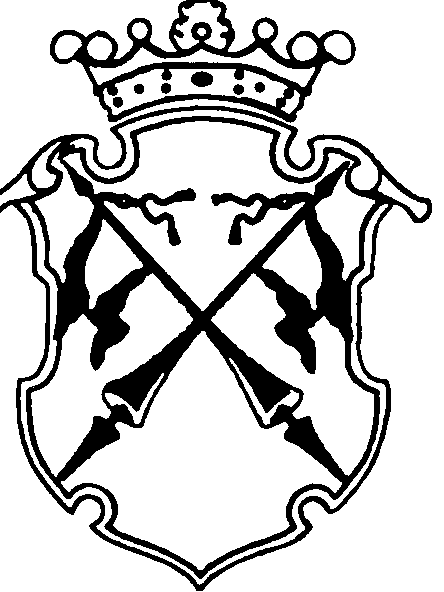 РЕСПУБЛИКА   КАРЕЛИЯКОНТРОЛЬНО-СЧЕТНЫЙ КОМИТЕТ СОРТАВАЛЬСКОГО МУНИЦИПАЛЬНОГО РАЙОНАУТВЕРЖДЕНПриказом Контрольно-счетного комитета СМРот «11» октября 2017г. № 16ОТЧЕТо результатах контрольного мероприятия№4                                                                                            дата_11.10.2017г._Наименование (тема) контрольного мероприятия: Аудит эффективности или проверка законности использования средств бюджета Хелюльского городского поселения в 2016 году, используемых для решения вопросов местного значения, определенных федеральным законом от 06.10.2003г. №131-ФЗ на создание условий для организации досуга и обеспечения жителей поселения услугами организаций культуры. Основание проведения контрольного мероприятия: п.3.4 Плана работы Контрольно-счетного комитета СМР на 2017 год.Цель(и) контрольного мероприятия: определение эффективности и законности использования средств бюджета Хелюльского городского поселения в 2016 году, используемых для решения вопросов местного значения, определенных федеральным законом от 06.10.2003г. №131-ФЗ на создание условий для организации досуга и обеспечения жителей поселения услугами организаций культурыСроки проведения контрольного мероприятия: с 06.09.2017г. по 10.10.2017г.( на объекте с 06.09.2017г. по 29.09.2017г.)Объекты контрольного мероприятия: Администрация Хелюльского городского поселения, МАУК «Импульс»Проверяемый период деятельности:  2016 год Исполнитель контрольного мероприятия: Председатель контрольно-счетного комитета СМР – Астафьева Н.А.;Нормативные документы, использованные в работе: Конституция Российской Федерации;Бюджетный Кодекс Российской Федерации от 31.07.1998г. №145-ФЗ ( с изменениями и дополнениями);Трудовой кодекс Российской Федерации от 30 декабря 2001 г. N 197-ФЗ (ТК РФ);Федеральный закон от 06.10.2003г. №131-ФЗ «Об общих принципах организации местного самоуправления в Российской Федерации»  (далее-Федеральный закон №131-ФЗ)Федеральный закон от 05.04.2013г. №44-ФЗ «О контрактной системе в сфере закупок товаров, работ и услуг для обеспечения государственных и муниципальных нужд» (с изменениями и дополнениями);Федеральный закон от 03.11.2006г. №174-ФЗ «Об автономных учреждениях»;Закон РФ от 9 октября 1992 г. N 3612-I "Основы законодательства Российской Федерации о культуре" (далее – Основы законодательства о культуре);Федеральный закон от 8 мая 2010 г. N 83-ФЗ
"О внесении изменений в отдельные законодательные акты Российской Федерации в связи с совершенствованием правового положения государственных (муниципальных) учреждений";Инструкция 157н;Приказ Минфина РФ от 25.03.2011г. №183н «Об утверждении Плана счетов бухгалтерского учета автономных учреждений и Инструкции по его применению» (далее – Инструкция 183н );Приказ Минфина РФ от 25.03.2011г. №33н «Об утверждении Инструкции о порядке составления, представления годовой, квартальной бухгалтерской отчетности государственных (муниципальных) бюджетных и автономных учреждений»;Приказ Минфина России от 1 июля 2013 г. N 65н
"Об утверждении Указаний о порядке применения бюджетной классификации Российской Федерации" (далее – №65н);Распоряжение Министерства культуры РФ от 27.07.2016г. №Р-948 «О Методических рекомендациях субъектам РФ и органам местного самоуправления по развитию сети организаций культуры и обеспеченности населения услугами организаций культуры»;Приказ Министерства культуры и массовых коммуникаций РФ от 25.05.2006г. №229 «Об утверждении Методических указаний по реализации вопросов местного значения в сфере культуры городских и сельских поселений, муниципальных районов и Методических рекомендаций по созданию условий для развития местного традиционного народного художественного творчества»; Распоряжение Правительства РФ от 26.11.2012г. №2190-р «Об утверждении Программы поэтапного совершенствования системы оплаты труда в государственных (муниципальных) учреждениях на 2012-2018г.г.»;Приказ Министерства культуры РФ от 30.12.2015г. №3448 "Об утверждении типовых отраслевых норм труда на работы, выполняемые в культурно-досуговых учреждениях и других организациях культурно-досугового типа";Устав Хелюльского городского поселения;В соответствии со статьей 15 федерального закона от 07.02.2014г. №6-ФЗ « Об общих принципах организации и деятельности контрольно-счетных органов субъектов Российской Федерации и муниципальных образований» Контрольно-счетным комитетом СМР в адрес Главы Хелюльского городского поселения был направлен запрос от 01.08.2017г. №246 о предоставлении муниципальных актов, материалов и документов, регламентирующих правила и подтверждающих соблюдение порядка организации досуга и обеспечения жителей поселения услугами организаций культуры.Администрацией Хелюльского городского поселения в адрес Контрольно-счетного комитета СМР были направлены следующие документы:Копия Решения Совета Хелюльского городского поселения XXIX сессии I созыва от 01.10.2008г. «О создании муниципального автономного учреждения культуры Хелюльского городского поселения»;Копия постановления администрации Хелюльского городского поселения №31 от 02.12.2011г. «Об утверждении муниципальных правовых актов по автономным учреждениям»;Копия постановления Администрации Хелюльского городского поселения от 14.01.2016г. ;4 «Об утверждении порядка осуществления контроля за деятельностью автономных учреждений, созданных на базе имущества, находящегося в собственности Хелюльского городского поселения»;Копия Распоряжения Администрации Хелюльского городского поселения от 06.04.2016г. №18 «О проведении контрольного мероприятия в рамках полномочий по осуществлению внутреннего муниципального финансового контроля» с приложением документов и материалов;Копия постановления Администрации Хелюльского городского поселения от 13.11.2015г. №66  «Об утверждении Порядка формирования муниципального задания на оказание муниципальных услуг (выполнение работ) в отношении муниципальных учреждений Хелюльского городского поселения, финансового обеспечения выполнения муниципального задания» ;Копия распоряжения Администрации Хелюльского городского поселения от 30.12.2015г. №133 «Об утверждении муниципального задания муниципального автономного учреждения культуры Хелюльского городского поселения «Импульс» на 2016 год;Копия постановления Администрации Хелюльского городского поселения от 21.12.2015г. №83 «Об утверждении Порядка формирования, ведения и утверждения ведомственных перечней муниципальных услуг и работ, оказываемых и выполняемых муниципальными учреждениями Хелюльского городского поселения» ;Копия постановления Администрации Хелюльского городского поселения от 28.12.2015г. №88 «Об утверждении ведомственного перечня муниципальных услуг и работ, оказываемых и выполняемых муниципальными учреждениями Хелюльского городского поселения»;Копия постановления Администрации Хелюльского городского поселения от 01.07.2015г. №48 «Об утверждении порядка предоставления муниципальным бюджетным автономным учреждениям субсидии на финансовое обеспечение выполнения ими муниципального задания из бюджета Хелюльского городского поселения»;Копия постановления Администрации Хелюльского городского поселения от 02.03.2015г. №27 «Об утверждении Порядка определения объема и условий предоставления субсидий на иные цели муниципальным бюджетным и автономным учреждениям Хелюльского городского поселения»;Копия постановления Администрации Хелюльского городского поселения от 24.02.2014г. №11 «О порядке предоставления субсидий на осуществление капитальных вложений в объекты капитального строительства муниципальной собственности Хелюльского городского поселения или приобретение объектов недвижимого имущества в собственность Хелюльского городского поселения муниципальными бюджетными учреждениями и муниципальными автономными учреждениями»;Копия постановления Администрации Хелюльского городского поселения от 11.01.2012г. №1 «Об утверждении Методических рекомендаций о порядке и методике расчета нормативных затрат на оказание муниципальными бюджетными и муниципальными автономными учреждениями Хелюльского городского поселения муниципальных услуг (выполнение работ) физическими и юридическими лицами»;Копия распоряжения Администрации Хелюльского городского поселения от 30.12.2015г. №133 «Об утверждении муниципального задания муниципального автономного учреждения культуры Хелюльского городского поселения «Импульс» на 2016 год;Лист согласования нормативных затрат на оказание (выполнение) муниципальных услуг (работ) муниципального автономного учреждения культуры «Импульс» муниципального задания на 2016 год;Копия распоряжения Администрации Хелюльского городского поселения от 30.11.2016г. №50 «Об утверждении муниципального задания муниципального автономного учреждения культуры Хелюльского городского поселения «Импульс» на 2016 год»;Лист согласования нормативных затрат на оказание (выполнение) муниципальных услуг (работ) муниципального автономного учреждения культуры «Импульс» муниципального задания на 2016 год;Копия постановления Администрации Хелюльского городского поселения от 23.01.2012г. №3 «Об утверждении Порядка составления и утверждении плана финансово-хозяйственной деятельности муниципальных бюджетных и автономных учреждений Хелюльского городского поселения»;Копия Постановления Главы Хелюльского городского поселения от 26.06.2015г. №44 «Об утверждении Порядка составления и утверждении отчета о результатах деятельности муниципального учреждения и об использовании закрепленного за ним муниципального имущества»;Постановление Администрации Хелюльского городского поселения от 28.11.2011г. №29 «Об утверждении Устава муниципального автономного учреждения культуры Хелюльского городского поселения «Импульс»(новая редакция)» с приложением копии Устава Муниципального автономного учреждения культуры Хелюльского городского поселения «Импульс»;Копия распоряжения Администрации Хелюльского городского поселения от 19.12.2008г. №49 «О назначении на должность муниципального автономного учреждения культуры Хелюльского городского поселения «Импульс»;Копия распоряжения Администрации Хелюльского городского поселения от 19.12.2008г. №48 «О назначении наблюдательного совета муниципального автономного учреждения культуры Хелюльского городского поселения «Импульс»;Копия распоряжения Администрации Хелюльского городского поселения от 02.06.2014г. №23 «О назначении наблюдательного совета муниципального автономного учреждения культуры Хелюльского городского поселения «Импульс»;Копия распоряжения Администрации Хелюльского городского поселения от 30.12.2015г. №132 «О внесении изменений в состав наблюдательного совета муниципального автономного учреждения культуры Хелюльского городского поселения «Импульс»;Копия Свидетельства о государственной регистрации юридического лица Муниципаное автономное учреждение культуры Хелюльского городского поселения «Импульс»;Положение об оплате труда, премировании и материальном стимулировании работников муниципального автономного учреждения культуры Хелюльского городского поселения «Импульс», утвержденное руководителем МАУК «Импульс» Клемзиковой И.В. 01.01.2011г. с изменениями (приказы №19-П от 26.12.2014г. и  №24-А от 01.11.2016г.);Штатное расписание МАУК «Импульс» с 01.01.2016г.,утвержденное приказом руководителя №16-А от 30.10.2015г.; Штатное расписание МАУК «Импульс» с 01.11.2016г.,утвержденное приказом руководителя №25-А от 01.11.2016г.;Положение о системе нормирования труда в муниципальном автономном учреждении культуры Хелюльского городского поселения «Импульс», утвержденное приказом руководителя МАУК «Импульс» от 05.10.2015г. №16а;План финансово-хозяйственной деятельности муниципального автономного учреждения культуры «импульс» на 2016 год, утвержден руководителем МАУК «Импульс» 25.12.2015г;Годовой отчет МАУК «Импульс» за 2016 год;Отчет о результатах деятельности муниципального автономного учреждения культуры «Импульс» и об использовании закрепленного за ним муниципального имущества;Протокол №1 заседания Наблюдательного совета Муниципального автономного учреждения культуры Хелюльского городского поселения «Импульс» от 16.01.2017г;Пояснительная записка руководителя МАУК «Импульс»;Реестр муниципального имущества Хелюльского городского поселения по состоянию на 01.01.2017г.Оформленные акты, заключения, справки и т.п., использованные в отчете, ознакомление с ними под расписку руководителя или иных должностных лиц проверенных объектов, наличие письменных объяснений, замечаний или возражений и заключение инспектора по ним: Акт проверки Администрации Хелюльского городского поселения №13 от 02.10.2017г.; Акт встречной проверки муниципального автономного учреждения культуры «Импульс» №14 от 02.10.2017г. Неполученные документы из числа затребованных с указанием причин или иные факты, препятствовавшие работе: нетРезультаты контрольного мероприятия (анализ соблюдения нормативных правовых актов, установленные нарушения и недостатки в проверяемой сфере и в деятельности объектов контрольного мероприятия с оценкой ущерба или нарушения):  Общие сведенияАдминистрация Хелюльского городского поселенияПолное наименование объекта проверки - Администрация муниципального образования «Хелюльское городское поселение». Сокращенное – Администрация Хелюльского поселения.Администрация Хелюльского поселения действует на основании Положения об Администрации Хелюльского поселения, утвержденного Решением Совета Хелюльского городского поселения от 25.08.2010г. № 57 с изменениями и дополнениями. Администрация Хелюльского поселения обладает правами юридического лица, является муниципальным казенным учреждением, имеет круглую печать с изображением герба Республики Карелия и своим наименованием, соответствующие штампы, бланки, а также лицевой счет в отделении Управления федерального казначейства по республике Карелия в г. Сортавала.В качестве юридического лица Администрация Хелюльского поселения была поставлена на учет в налоговом органе по месту нахождения на территории Российской Федерации 30.11.2005г., о чем в единый государственный реестр юридических лиц внесена запись о создании юридического лица за основным государственным регистрационным номером (ОГРН) 1051002036898. Администрация Хелюльского поселения является органом местного самоуправления Хелюльского городского поселения и образована для осуществления функций по решению вопросов местного значения в соответствии с Уставом Хелюльского городского поселения.Администрация поселения реализует свои полномочия как непосредственно, так и через муниципальное унитарное предприятие и автономное учреждение.Администрация Хелюльского поселения является главным распорядителем бюджетных средств для получателя - Администрации Хелюльского поселения.Муниципальное автономное учреждение культуры Хелюльского городского поселения «Импульс»Полное наименование объекта проверки - Муниципальное автономное учреждение культуры Хелюльского городского поселения «Импульс»Сокращенное – МАУК «Импульс»МАУК «Импульс» действует на основании Устава, утвержденного постановлением Администрации Хелюльского городского поселения №29 от 28.11.2008 года (далее – Устав)МАУК «Импульс» является юридическим лицом, муниципальным автономным учреждением, имеет самостоятельный баланс, печать, штампы, бланки со своим наименованием. Муниципальное имущество закреплено за учреждением на праве оперативного управления.Функции и полномочия Учредителя и собственника муниципального имущества выполняет администрация Администрации Хелюльского городского поселения.МАУК «Импульс» осуществляет финансово-хозяйственную деятельность через расчетный счет, открытый в коммерческой организации – ПАО Банк «Онего».В качестве юридического лица МАУК «Импульс» было поставлено на учет в налоговом органе по месту нахождения на территории Российской Федерации 17.12.2008г., о чем в единый государственный реестр юридических лиц внесена запись о создании юридического лица за основным государственным регистрационным номером (ОГРН) 1081035003356Проверка осуществлялась путем рассмотрения и анализа предоставленных документов и сведений.Анализ муниципальных правовых актов, регулирующих порядок создание условий для организации досуга и обеспечения жителей поселения услугами организаций культурыВ соответствии с п.2 ст.44 Конституции Российской Федерации каждый гражданин РФ имеет право на участие в культурной жизни и пользование учреждениями культуры, на доступ к культурным ценностям..Федеральным законом №131-ФЗ определены полномочия городского поселения по вопросам культуры, в том числе « создание условий для организации досуга и обеспечение жителей поселения услугами организаций культуры».Согласно ст.40 Закона Российской Федерации от 9 октября 1992 г. N 3612-1 "Основы законодательства Российской Федерации о культуре" (далее - Основы законодательства о культуре) вопросы местного значения (п.12 ст.14 Федерального закона №131-ФЗ) относятся к полномочиям органов местного самоуправления городского поселения в области культуры.При анализе муниципальных актов поселения, в части реализации полномочий в сфере культуры и досуга установлено, что п.1 ст.346 Устава Хелюльского городского поселения к компетенции местной администрации относится исполнение полномочий органов местного самоуправления по решению вопросов местного значения.Законодательные акты РФ о культуре не устанавливают порядок по реализации полномочий в сфере культуры и досуга в муниципальном образовании, т.к. данные полномочия относятся к вопросам местного значения, поэтому данный порядок должен устанавливаться муниципальными актами.Нормативными правовыми актами органов местного самоуправления Хелюльского городского поселения не конкретизирован порядок создания условий для организации досуга и обеспечения жителей поселения услугами организаций культуры . Приказом Министерства культуры и массовых коммуникаций РФ от 25 мая 2006 г. N 229"Об утверждении Методических указаний по реализации вопросов местного значения в сфере культуры городских и сельских поселений, муниципальных районов и Методических рекомендаций по созданию условий для развития местного традиционного народного художественного творчества" обращено внимание на установление порядка по реализации полномочий в сфере культуры и досуга в муниципальном образовании. С этой целью в муниципальном образовании должно быть принято Положение о деятельности муниципального образования в сфере культуры, досуга и массового отдыха населения, которое следует утвердить нормативным правовым актом представительного органа. При разработке документа необходимо руководствоваться нормативными правовыми актами Российской Федерации и субъекта Федерации, а также нормативными документами и методическими указаниями и рекомендациями Минкультуры России, Роскультуры, Росархива и Роспечати. В Положении должен быть прописан механизм реализации полномочий в сфере культуры, определена структура организаций культуры и досуга, расположенных на территории муниципального образования, а также система управления организациями культуры и культурными проектами на территории муниципального образования. Таким образом, Администрация Хелюльского городского поселения исполняет полномочия органов местного самоуправления по решению вопросов местного значения муниципального образования Хелюльского городского поселения в отсутствии механизма реализации и разграничения полномочий в сфере культуры и досуга между органами местного самоуправления поселения.При анализе муниципальных актов установлено, что в отсутствии Порядка, регулирующего механизм реализации и разграничения полномочий в сфере культуры, органы местного самоуправления поселения принимают решение по каждому отдельному вопросу, связанному с реализацией полномочий в сфере культуры. Советом Хелюльского городского поселения от 01.10.2008г. было принято решение о создании муниципального автономного учреждения культуры Хелюльского городского поселения во исполнение полномочий, определенных п.12 ст.14 Федерального закона №131-ФЗ, что является нарушением п.3 ст.5 Федерального закона №174-ФЗ от 03.11.2006г. «Об автономных учреждениях» Распоряжением Администрации Хелюльского городского поселения от 08.10.2008г. №35-А было учреждено муниципального автономного учреждения культуры Хелюльского городского поселения «Импульс». Этим же распоряжением был назначен руководитель данного учреждения. Постановлением Администрации Хелюльского городского поселения от 28.11.2011г. №29 утвержден Устав муниципального автономного учреждения культуры Хелюльского городского поселения «Импульс» в новой редакции, актуальной на момент проведения проверки.Анализ сети организаций культуры и обеспеченности жителей поселения организациями культурыРаспоряжением Министерства культуры РФ от 27.07.2016г. №Р-948 введены в действие «Методические рекомендации субъектам РФ и органам местного самоуправления по развитию сети организаций культуры и обеспеченности населения услугами организаций культуры».  Данными «рекомендациями» рекомендованы нормы и нормативы размещения учреждений культуры клубного типа городских поселениях, которые предусматривают наличие 1 Дома культуры на население от 10 до 200 тыс. чел. в зависимости от плотности населения и разнообразия культурно-досуговой инфраструктуры населенного пункта.Под учреждением клубного типа понимается организация, основной деятельностью которой является создание условий для занятий любительским художественным творчеством, предоставление населению услуг социально-культурного, просветительского и досугового характера.Принимая во внимание п. 2.3 Устава МАУК «Импульс», деятельность данного учреждения подпадает под деятельность учреждения клубного типа. Следовательно, нормы и нормативы размещения учреждений культуры клубного типа в Хелюльском городском поселении соблюдены.Анализ ресурсного обеспечения полномочий по реализации вопросов местного значения городского поселения в сфере культуры.ИмуществоВ соответствии со ст. 3 Федерального закона от 03.11.06 № 174-ФЗ “Об автономных учреждениях” (далее – Закон № 174-ФЗ) автономные учреждения создаются на базе муниципальной собственности и наделяются имуществом, необходимым для осуществления уставной деятельности (зданиями, сооружениями, оборудованием, а также другим необходимым имуществом потребительского, социального, культурного и иного назначения) на праве оперативного управления согласно перечню имущества. Автономное учреждение без согласия учредителя не вправе распоряжаться недвижимым имуществом и особо ценным движимым имуществом, закрепленным за ним учредителем или приобретенными автономным учреждением за счет средств, выделенных ему учредителем на приобретение этого имущества. Остальным имуществом, в том числе недвижимым имуществом, автономное учреждение вправе распоряжаться самостоятельно.Распоряжениями Администрации Хелюльского городского поселения от №35-А от 08.10.2008г., №37 от 09.08.2010г. и №46 от 28.10.2016г. закреплено муниципальное имущество за МАУК «Импульс» на праве оперативного управления.Перечень особ ценного движимого имущества, закрепленного за МАУК «Импульс» на праве оперативного управления к проверке не представлен.Правообладателем имущества, закрепленного за МАУК «Импульс» на праве оперативного управления Хелюльское городское поселения стало в результате вступления в силу Закона Республики Карелия от 05.10.2007г. №1118-ЗРК «"О разграничении имущества, находящегося в муниципальной собственности Сортавальского муниципального района" с изменениями.Согласно ст. 131 Гражданского Кодекса РФ право собственности и другие вещные права на недвижимые вещи, ограничения этих прав, их возникновение, переход и прекращение подлежат государственной регистрации в едином государственном реестре органами, осуществляющими государственную регистрацию прав на недвижимость и сделок с ней.В ходе проведения контрольного мероприятия был предоставлен  Реестр муниципального имущества Хелюльского городского поселения по состоянию на 01.01.2017г. (далее- Реестр).При анализе соблюдения Правил ведения реестра муниципальной собственности поселения установлено, что в нарушение п. 4 Порядка ведения органами местного самоуправления реестров муниципального имущества, утвержденного Приказом Министерства экономического развития РФ от 30 августа 2011 г. N 424 (далее –Порядок)  в Разделе 1 «Недвижимое имущество» Реестра отсутствуют сведения о кадастровом номере муниципального недвижимого имущества, о начисленной амортизации (износе), сведения о кадастровой стоимости недвижимого имущества,  даты возникновения и прекращения права муниципальной собственности на недвижимое имущество, в графе «обременение (права)» содержится информация о правообладателе муниципального недвижимого имущества, а сведения об установленных в отношении муниципального недвижимого имущества ограничениях (обременениях) с указанием основания и даты их возникновения и прекращения-отсутствуют. В Разделе II отсутствуют сведения о балансовой стоимости (износе) движимого имущества, даты возникновения и прекращения права муниципальной собственности на движимое имущество, в графе «обременение (права)» содержится информация о правообладателе муниципального движимого имущества, а сведения об установленных в отношении муниципального движимого имущества ограничениях (обременениях) с указанием основания и даты их возникновения и прекращения-отсутствуютСогласно п.1 ст. 5 Федерального закона от 13.07.2015г. №218-ФЗ «О государственной регистрации недвижимости» каждый объект недвижимости, сведения о котором внесены в Единый государственный реестр недвижимости, имеет неизменный, не повторяющийся во времени и на территории РФ кадастровый номер, присваиваемый органом регистрации прав. В представленном Реестре отсутствуют сведения о кадастровом номере муниципального недвижимого имущества, тогда как в ходе проверки установлен факт государственной регистрации двух объектов недвижимости – «Здание клуба с. Хелюля» и «Нежилое здание со спортзалом». В нарушение ст. 131 ГК РФ государственная регистрация права на объект недвижимости «Нежилое помещение здания ДК п. Хелюля» не произведена.Кроме того, раздел I не содержит информации о право обладании на земельные участки под объектами недвижимости. Согласно ст.273 ГК РФ при переходе права собственности на здание или сооружение, принадлежавшее собственнику земельного участка, на котором оно находится, к приобретателю здания или сооружения переходит право собственности на земельный участок, занятый зданием или сооружением и необходимый для его использования, если иное не предусмотрено законом.Согласно информации из раздела 3 Реестра за МАУК «Импульс» закреплено основных средств (балансовая стоимость) на сумму 2607419,7 руб. Согласно сведений о балансовой стоимости недвижимого имуществ (раздел I) за МАУК «Импульс» закреплено недвижимого имущества на 3304965,43 руб. Согласно сведений о балансовой стоимости движимого имуществ (раздел II) за МАУК «Импульс» закреплено движимого имущества на сумму 156690,79 руб. Общая балансовая стоимость имущества, закрепленного за МАУК «Импульс» (раздел I + раздел II) составляет 3461656,22 руб. , что не соответствует отраженной в разделе 3 балансовой стоимости основных средств, закрепленных за МАУК «Импульс». Согласно Уставу МАУК «Импульс» земельный участок, необходимый для выполнения Автономным учреждением своих уставных задач, предоставляется ему на праве постоянного (бессрочного) пользования.В ходе контрольного мероприятия не установлен факт передачи на праве безвозмездного пользования земельных участков под объектами недвижимости, закрепленных на праве оперативного управления за МАУК «Импульс». Финансовое обеспечение деятельности учреждения культурыСогласно статьи 4 Закона № 174-ФЗ деятельность автономного учреждения должна организовываться в соответствии с заданием учредителя.Согласно пункта 3 статьи 69.2 Бюджетного кодекса РФ муниципальное задание на оказание муниципальных услуг должно формироваться в соответствии с ведомственным перечнем муниципальных услуг и работ, оказываемых муниципальными учреждениями. Согласно пункта 3.1 той же статьи БК РФ ведомственные перечни государственных (муниципальных) услуг и работ формируются и ведутся в соответствии с базовыми (отраслевыми) перечнями государственных и муниципальных услуг и работ, утвержденными федеральными органами исполнительной власти, осуществляющими функции по выработке государственной политики и нормативно-правовому регулированию в установленных сферах деятельности (далее- Базовый перечень).Порядок формирования, ведения и утверждения ведомственных перечней государственных (муниципальных) услуг и работ, оказываемых и выполняемых государственными учреждениями субъектов Российской Федерации, муниципальными учреждениями, устанавливается соответственно высшими исполнительными органами государственной власти субъектов Российской Федерации, местными администрациями муниципальных образований с соблюдением общих требований, установленных Правительством Российской Федерации.К проверке представлен Порядок формирования, ведения и утверждения ведомственных перечней муниципальных услуг и работ, оказываемых и выполняемых муниципальными учреждениями Хелюльского городского поселения (далее – Порядок ведения и утверждения ведомственных перечней муниципальных услуг и работ), утвержденный постановлением администрации Хелюльского городского поселения от 21.12.2015г. №83. Представленный Порядок соответствует Общим требованиям к формированию, ведению и утверждению ведомственных перечней государственных (муниципальных) услуг и работ, оказываемых и выполняемых государственными учреждениями субъектов Российской Федерации (муниципальными учреждениями) (утв. постановлением Правительства РФ от 26 февраля 2014 г. N 151).Постановлением Администрации Хелюльского городского поселения от 28.12.2015г. №88 утвержден Ведомственный перечень муниципальных услуг и работ, оказываемых и выполняемых муниципальными учреждениями Хелюльского городского поселения (с изменениями). Утвержденный ведомственный перечень сформирован в соответствии с Порядком ведения и утверждения ведомственных перечней муниципальных услуг и работ, а также в соответствии с Базовым перечнем. В нарушение п.3 ст. 69.2 БК РФ , представленное к проверке муниципальное задание муниципального автономного учреждения культуры «Импульс» на 2016 год, утвержденное распоряжением Администрации Хелюльского городского поселения от 30.12.2015г. №133, не содержит наименования базовой услуги или работы.Муниципальное задание муниципального автономного учреждения культуры «Импульс» на 2016 год №2, утвержденное распоряжением Администрации Хелюльского городского поселения от 30.11.2016г. №50, сформировано в соответствии с утвержденным ведомственным перечнем.В соответствии с пунктами 3 и 4 статьи 69.2 Бюджетного кодекса РФ и с пунктом 5 статьи 4 Закона № 174-ФЗ администрацией Хелюльского городского поселения Постановлением от 13.11.2015 года №66 утвержден «Порядок формирования муниципального задания на оказание муниципальных услуг (выполнение работ) в отношении муниципальных учреждений Хелюльского городского поселения, финансового обеспечения выполнения муниципального задания» (далее «Порядок формирования муниципального задания»). Указанный Порядок определяет: состав и форму муниципального задания, правила и сроки формирования и предельные сроки утверждения, правила определение финансовое обеспечения выполнения муниципального задания, форму отчета об исполнении муниципального задания.В нарушение п.5 ст. 69.2 БК РФ Порядок формирования муниципального задания не содержит: сроки формирования и утверждения отчета о выполнении муниципального задания, порядок возврата субсидии в объеме, который соответствует показателям муниципального задания, которые не были достигнуты, правила осуществления контроля за выполнением муниципального задания муниципальным учреждением органами местного самоуправления, осуществляющими функции и полномочия учредителя.В абз. 1 п.3 р. I данного Порядка  перечислены обязательные составляющие муниципального задания. В нарушении ст.69.2 БК данный абзац не содержит «Порядок оказания соответствующей услуги»В ходе анализа форм представленных муниципальных заданий муниципального автономного учреждения культуры «Импульс» на 2016 год установлено, что муниципальное задание, утвержденное распоряжением Администрации Хелюльского городского поселения от 30.12.2015г. №133,  а также муниципальное задание, утвержденное распоряжением Администрации Хелюльского городского поселения от 30.11.2016г. №50 составлено не по форме Приложения №1 к  Порядку формирования муниципального задания.В нарушение ст.69.2 БК РФ муниципальное задание, утвержденное распоряжением Администрации Хелюльского городского поселения от 30.11.2016г. №50 не имеет «порядок оказания соответствующих услуг», а также «предельные цены (тарифы) на оплату соответствующих услуг физическими или юридическими лицами в случаях, если законодательством Российской Федерации предусмотрено их оказание на платной основе, либо порядок установления указанных цен (тарифов) в случаях, установленных законодательством Российской Федерации».Согласно ст. 69.1 БК РФ  в бюджете муниципального образования предусматриваются бюджетные ассигнования на предоставление субсидий автономным учреждениям, включая субсидии на финансовое обеспечение выполнения ими муниципального задания.Решением о бюджете Хелюльского городского поселения на 2016 год от 29.12.2015г. №65 на финансовое обеспечение муниципального задания на оказание муниципальных услуг (работ) были утверждены бюджетные ассигнования  на предоставление субсидии учреждению культуры в размере 2532,0 тыс. руб. В результате внесения изменений в Решение о бюджете поселения на 2016 год бюджетные ассигнования для предоставление субсидии автономному учреждению на финансовое обеспечение муниципального задания в целях оказание муниципальных услуг (работ) были увеличены до 2712,0 тыс. руб.Согласно п. 1 ст. 78.1 Бюджетного кодекса РФ порядки предоставления субсидий бюджетным и автономным учреждениям на финансовое обеспечение выполнения ими государственного (муниципального) задания, а также субсидий на иные цели устанавливаются муниципальными правовыми актами местной администрации.Постановлением администрации Хелюльского городского поселения от 01.07.2015г. №48 утвержден Порядок предоставления муниципальными бюджетными и автономными учреждениями субсидий на финансовое обеспечение выполнения ими муниципального задания из Хелюльского городского поселения (далее – Порядок предоставления субсидии на выполнение муниципального задания).Постановлением администрации Хелюльского городского поселения от 02.03.2015г. №27 утвержден Порядок определения объема и условий предоставления субсидий на иные цели муниципальными бюджетными и автономными учреждениями Хелюльского городского поселения (Порядок предоставления субсидии на иные цели). Порядок предоставления субсидии на выполнение муниципального задания определяет: порядок расчета объема субсидий на финансовое обеспечение муниципального задания, порядок изменения объема субсидии, порядок предоставления субсидий, порядок возврата субсидий, а также порядок учета и контроля за целевым использованием субсидий.Согласно п.4 ст.69.2 БК Объем финансового обеспечения выполнения муниципального задания рассчитывается на основании нормативных затрат на оказание муниципальных услуг, утверждаемых в Порядке формирования государственного (муниципального) задания и финансового обеспечения выполнения государственного (муниципального) задания, установленном местной администрацией с соблюдением общих требований, определенных федеральными органами исполнительной власти, осуществляющими функции по выработке государственной политики и нормативно-правовому регулированию в установленных сферах деятельности.К проверке представлено Постановлением Администрации Хелюльского городского поселения от 11.01.2012г. №1 «Об утверждении Методических рекомендаций о порядке и методике расчета нормативных затрат на оказание муниципальными бюджетными и муниципальными автономными учреждениями Хелюльского городского поселения муниципальных услуг (выполнение работ) физическими и юридическими лицами». В ходе контрольного мероприятия установлено, что данный нормативный правовой акт является не актуальным для расчета нормативных затрат, т. к. согласно п. 4 ст.69.2 БК объем финансового обеспечения выполнения муниципального задания рассчитывается на основании нормативных затрат на оказание муниципальных услуг, утверждаемых в Порядке формирования муниципального задания на оказание муниципальных услуг (выполнение работ) в отношении муниципальных учреждений Хелюльского городского поселения, финансового обеспечения выполнения муниципального задания. Следовательно, действие Постановления Администрации Хелюльского городского поселения от 11.01.2012г. №1 должно быть прекращено с момента вступления в силу постановления Администрации Хелюльского городского поселения от 13.11.2015г. №66.При анализе положений р.II «Финансовое обеспечение выполнения муниципального задания» «Порядок формирования муниципального задания» установлено не соблюдение общих требований, установленных Приказом Минфина России от 1 июля 2015 г. N 104н "Об утверждении общих требований к определению нормативных затрат на оказание государственных (муниципальных) услуг, осуществление которых предусмотрено бюджетным законодательством Российской Федерации и не отнесенных к иным видам деятельности, применяемых при расчете объема финансового обеспечения выполнения государственного (муниципального) задания на оказание государственных (муниципальных) услуг (выполнение работ) государственным (муниципальным) учреждением"(далее- Общие требования).В нарушение п.4 Общих требований в пп.а) п. 18 Порядка формирования муниципального задания указано, что в базовый норматив затрат, непосредственно связанных с оказанием муниципальной услуги включается заработная плата административно-управленческого персонала, в случаях, установленных стандартами услуг.Согласно п.5 Общих требований затраты на оплату труда с начислениями на выплаты по оплате труда работников, которые не принимают непосредственного участия в оказании государственной (муниципальной) услуги включается в базовый норматив затрат на общехозяйственные нужды на оказание государственной (муниципальной) услуги.Проведя анализ представленного в ходе проверки Расчета  базовых нормативов затрат на выполнение (оказание) муниципальной услуги  и Листа согласования нормативных затрат на оказание (выполнение) муниципальных услуг (работ) муниципального автономного учреждения культуры «Импульс» муниципального задания на 2016 год установлено:При расчете базовых нормативов затрат не принималось во внимание, что затраты необходимо учитывать только на выполнение (оказание) муниципальной услуги. Помимо затрат на оплату труда с начислениями по оплате труда работников, непосредственно связанных с оказанием муниципальной услуги, в полном объеме включены затраты на оплату труда с начислениями на выплаты по оплате труда работников, которые не принимают непосредственного участия в оказании муниципальной услуги и направляют свою трудовую деятельность, как на оказание муниципальной услуги так и на оказание платных услуг.Расчет нормативных затрат на коммунальные услуги представлен без разбивки по видам коммунальных услуг(водоснабжение, водоотведение и очистка сточных вод, электроснабжение, теплоснабжение, утилизация бытовых отходов) в общей сумме. Из представленного расчета, не представляется возможным определить, из каких показателей сложилась эта сумма. Согласно п.17 р. II Порядка формирования муниципального задания и п.8 Общих требований при определении базового норматива затрат на оказание государственной (муниципальной) услуги применяются нормы, выраженные в натуральных показателях, установленные нормативными правовыми (муниципальными правовыми) актами, в том числе ГОСТами, СНиПами, СанПиНами, стандартами, порядками и регламентами (паспортами) оказания государственной (муниципальной услуги). Таким образом, расчет нормативных затрат на коммунальные услуги должен состоять из произведения значений натуральной нормы потребления коммунальной услуги, учитываемой  при расчете базового норматива затрат на общехозяйственные нужды на оказание муниципальной услуги, на стоимость (цена, тариф) коммунальной услуги, учитываемой  при расчете базового норматива затрат на общехозяйственные нужды на оказание муниципальной услуги.В нарушение п.23 и 24 р. II Порядка формирования муниципального задания Администрацией Хелюльского городского поселения не утверждены значения территориального  и отраслевого корректирующих коэффициентов.В нарушение п.33 р. II Порядка формирования муниципального задания объем финансового обеспечения выполнения муниципального задания, рассчитанный на основе норматива затрат, не уменьшен на объем доходов от платной деятельности, исходя из объема муниципальной услуги, за оказание (выполнение) которой предусмотрено взимание платы с физических и юридических лиц по предельным ценам (тарифам), установленным в муниципальном задании. В нарушение  п.22 р.II Порядка формирования муниципального задания нормативные затраты на оказание муниципальных услуг Администрацией Хелюльского городского поселения не утверждены. Согласно п. 4.2. Порядка предоставления субсидии на выполнение муниципального задания субсидия предоставляется муниципальному автономному учреждению на основании соглашения между ним и  учредителем . Соглашением определяется объем субсидии, сроки, периодичность, цели, порядок и условия предоставления субсидии, меры ответственности и порядок контроля за использованием субсидии, требования и порядок предоставления отчетности.Представленные к проверке Соглашение №1/0 от 01.01.2016г. и Дополнительное соглашение №2/0 от 02.12.2016г. между Администрацией Хелюльского городского поселения и МАУК «Импульс» о предоставлении субсидии на финансовое обеспечение выполнение муниципального задания на оказание муниципальных услуг содержат все, установленные данным Порядком требования. Решением о бюджете Хелюльского городского поселения на 2016 год от 29.12.2015г. №65 утверждены бюджетные ассигнование на предоставление субсидии учреждению культуры на иные цели в объеме 75,0 тыс. рублей, а также субсидии на иные цели, в рамках реализации программы поддержки местных инициатив, в объеме 1279,5 тыс. руб.В соответствии с п. 6 Порядка предоставления субсидии на иные цели между Администрацией Хелюльского городского поселения и МАУК «Импульс» заключено Соглашение №3 от 02.12.2016г. о предоставлении субсидии на иные цели в объеме 75,0 тыс. руб. с целью ремонта потолочных, стенных покрытий зрительного зала ДК села Хелюля МАУК «Импульс» и Соглашение №2 от 16.05.2016г. о предоставлении субсидии на иные цели в рамках реализации Программы поддержки местных инициатив граждан, проживающих в муниципальном образовании РК на 2016г. в объеме 1279466 руб. на оборудование системы теплоснабжения, водоснабжения, водоотведения ДК с. Хелюля МАУК «Импульс» с устройством санузлов.Согласно Отчету об исполнении бюджета Хелюльского городского поселения за 2016 год субсидия на иные цели учреждению культуры была перечислены в объеме, утвержденном Решением о бюджете, а субсидия на иные цели, в рамках реализации программы поддержки местных инициатив была перечислена МАУК «Импульс» в объеме 1273068,67 рублей. Дополнительного соглашения об изменении суммы субсидии на иные цели к проверке не представлено. Таким образом, учредитель не выполнил свои обязательства перед учреждением культуры на сумму 6397,33 руб. Согласно п.1 ст. 86 БК РФ расходные обязательства муниципального образования возникают в результате принятия муниципальных правовых актов по вопросам местного значения.Согласно п.12 ст.14 Федерального закона №131-ФЗ к вопросам местного значения относится создание условий для организации досуга и обеспечения жителей поселения услугами организаций культуры.В ходе контрольного мероприятия проведен анализ информации, содержащейся в Реестре расходных обязательств Хелюльского городского поселения на 1 января 2017г., представленного к проверке. В результате проведенного анализа установлено, что в качестве правовых оснований финансового обеспечения и расходования средств бюджета поселения для исполнения полномочий по создание условий для организации досуга и обеспечения жителей поселения услугами организаций культуры в Реестре расходных обязательств не отражены нормативные правовые акты.В ходе контрольного мероприятия установлено, что органами местного самоуправления Хелюльского городского поселения не установлен Порядок, регулирующего механизм реализации и разграничения полномочий в сфере культуры .Таким образом, в Реестре Расходных обязательств Хелюльского городского поселения отсутствуют правовые акты, в том числе муниципальные правовые акты, обуславливающие правовое основание финансового обеспечения и расходования средств бюджета поселения на исполнение полномочий, относящихся к вопросам местного значения на основании п.12 ст.14 Федерального закона №131-ФЗ.Согласно подпункта 6 пункта 3.3 статьи 32 Федерального закона от 12 января 1996 г. N 7-ФЗ "О некоммерческих организациях", пункта 2 Приказа Минфина РФ от 28 июля 2010 г. N 81н "О требованиях к плану финансово-хозяйственной деятельности государственного (муниципального) учреждения"(далее – Приказ №81н), а также пп.7 пункта 13 статьи 2 Закона № 174-ФЗ орган местного самоуправления обязан определить порядок составления и утверждения плана финансово-хозяйственной деятельности муниципальных бюджетных и автономных учреждений.Постановлением Администрации Хелюльского городского поселения от 23.01.2012г. №3 утвержден Порядок составления и утверждения плана финансово-хозяйственной деятельности муниципальных бюджетных и автономных учреждений Хелюльского городского поселения(далее – Порядок составления и утверждения плана ФХД). При анализе соответствия требованиям, установленным Приказом №81н, положений данного порядка установлено, что Приказом Минфина России от 24.09.2015г. №140н внесены изменения в требования, установленные Приказом №81н, однако, при изменении общих требований в Порядок составления и утверждения плана ФХД изменения не вносились.Согласно п.14 требований, утвержденных приказом №81н и п. 10 Порядка составления и утверждения плана ФХД объем планируемых выплат, источником финансового обеспечения которых являются поступления от оказания учреждениями услуг (выполнение работ), относящихся в соответствии с уставом учреждения к его основным видам деятельности, предоставление которых для физических и юридических лиц осуществляется на платной основе, формируются учреждением в соответствии с порядком определения платы, установленным органом, осуществляющим функции и полномочия учредителя. К проверке  такой  порядок определения платы не представлен.В нарушение п.21 требований, утвержденных Приказом №81н в п.15 р. III Порядка составления и утверждения плана ФХД полномочия по утверждению Плана возложены на орган, осуществляющий функции и полномочия учредителя, тогда как План автономного учреждения утверждается руководителем автономного учреждения на основании заключения наблюдательного совета автономного учреждения.Условия оплаты труда руководителя ,его заместителя и главного бухгалтера учреждения культурыВ нарушение ст. 145 Трудового кодекса РФ органами местного самоуправления Хелюльского городского поселения не утверждены нормативные правовые акты в части установления условий оплаты труда руководителей, их заместителей, главных бухгалтеров муниципальных учреждений, а так же определения предельного уровня соотношения среднемесячной заработной платы руководителей, их заместителей, главных бухгалтеров муниципальных учреждений, формируемой за счет всех источников финансового обеспечения  и рассчитываемой за календарный год, и среднемесячной заработной платы работников таких учреждений (без учета заработной платы соответствующего руководителя, его заместителя, главного бухгалтера).Анализ контроля органа, осуществляющего функции и полномочия учредителяСогласно пп.10 п.3.3 ст.32 Федерального закона от 12.01.1996г. №7-ФЗ «О некоммерческих организациях» (далее – Закон №7-ФЗ) государственное (муниципальное учреждение) обеспечивает открытость и доступность отчета о результатах своей деятельности и об использовании закрепленного за ним государственного (муниципального) имущества, составляемого и утверждаемого в порядке определенном соответствующим органом, осуществляющим функции и полномочия учредителя, и в соответствии с общими требованиями, установленными федеральным органом исполнительной власти, осуществляющим функции по выработке государственной политики и нормативно-правовому регулированию в сфере бюджетной, налоговой, страховой, валютной, банковской деятельности.Постановлением Главы Хелюльского городского поселения от 26.06.2015г. №44 утвержден Порядок составления и утверждения отчета о результатах деятельности муниципального учреждения и об использовании закрепленного за ним муниципального имущества.При анализе положений данного порядка установлено, что в Приложении №2 «Типовая форма отчета о результатах деятельности муниципального автономного учреждения и об использовании закрепленного за ним муниципального имущества»  в разделе 2 «Результаты деятельности учреждения» в разрез с п.6 текстовой части данного Порядка не предусмотрена строка для отражения информации о показателях выполнения муниципального задания с указанием причин отклонения от запланированных значений. Данный факт не способствует своевременному (ежегодному) выполнению функции контроля органа, осуществляющего полномочия учредителя за выполнением автономным учреждением муниципального задания, которое учредитель устанавливает для учреждения. Согласно ч.1 ст.69.2 БК РФ порядок такого контроля определяется в самом задании. В ходе контрольного мероприятия установлено, что муниципальное задание муниципального автономного учреждения культуры «Импульс» Хелюльского городского поселения на 2016 год не содержит порядка осуществления контроля.Согласно п. 3 ч.3.23 ст. 2 Закона №174-ФЗ контроль за деятельностью муниципальных автономных учреждений должен осуществляться в порядке, установленном местной администрацией муниципального образованияПостановлением  Администрации Хелюльского городского поселения от 14.01.2016г. №4 утвержден Порядок осуществления контроля за деятельностью автономных учреждений, созданных на базе имущества, находящегося в собственности Хелюльского городского поселения. Муниципальный правовой акт, принятый в целях реализации положений п.3 ч.3.23 ст. 32 Закона №7-ФЗ определяет порядок проведения контрольных мероприятий по следующим направлениям:соответствие деятельности учреждения целям создания и видам деятельности, предусмотренной его учредительными документами ;выполнение муниципального задания на оказание муниципальных услуг (выполнение работ) , в том числе:- контроль за выполнением требований по составу, качеству и объему (содержанию) предоставляемых услуг (выполняемых работ);-контроль условий, порядка и результатов оказания услуг (выполнения работ);4) соблюдение порядка оказания услуг (выполнение работ) за плвту, в том числе соблюдения порядка установления и применения цен (тарифов) на оказываемые услуги (выполняемые работы);5) оценка выполнения автономными  учреждениями плановых показателей (Плана ФХД), выявление м анализ причин отклонения фактических показателей результатов их деятельности от плановых, 6) Оценка качества составления и достоверности показателей отчетности автономными учреждениями о своей деятельности и об использовании закрепленного за ним на праве оперативного управления муниципального имуществаКроме того, указанный выше правовой акт определяет порядок осуществления контрольных мероприятий по проверке целевого использования и сохранности муниципального имущества, закрепленного за учреждениями на праве оперативного управления.Администрацией Хелюльского городского поселения к проверке  представлена информация об осуществлении в 2016 году внутреннего муниципального финансового контроля в части проверки осуществления  МАУК «Импульс» закупок товаров, работ, услуг для обеспечения  муниципальных нужд, в соответствии с ч.8 ст.99 ФЗ от 05.04.2013г. №44-ФЗ «О контрактной системе в сфере закупок товаров, услуг для обеспечения государственных и муниципальных нужд».Независимая оценка качества услуг организации культурыСогласно ст.36.1 Основ законодательства о культуре независимая оценка качества оказания услуг организациями культуры проводится в отношении организаций культуры, учредителями которых являются Российская Федерация, субъекты Российской Федерации или муниципальные образования.В целях создания условий для организации проведения независимой оценки качества оказания услуг, организациями культуры, органы местного самоуправления с участием общественных организаций, вправе формировать общественные советы по проведению независимой оценки качества оказания услуг организациями культуры, расположенными на территориях муниципальных образований, и утверждать положение о них.В нарушение ст.36.1 Основ законодательства о культуре Администрацией Хелюльского городского поселения не представлены документы, подтверждающие проведение независимой оценки качества оказания услуг организацией культуры.Встречная проверка в МАУК «Импульс»МАУК «Импульс» осуществляет свою деятельность в соответствии с  целью деятельности, определенными законодательством РФ по установлению полномочий органов местного самоуправления Хелюльского городского поселения по созданию условий обеспечения населения Хелюльского городского поселения услугами по организации досуга, услугами организации культуры, спорта и осуществление мероприятий в сфере молодежной политики. П.2.3. Устава определены виды деятельности, которые автономное учреждение осуществляет для достижения цели, ради которой оно созданоМАУК «Импульс» вправе осуществлять платные услуги и иные виды деятельности, не являющиеся основными видами деятельности. Доходы, полученные от такой деятельности, являются доходом данного муниципального автономного учреждения.В соответствии с положениями Устава органами управления автономного учреждения являются:- директор (руководитель) Учреждения;- Наблюдательный совет Учреждения.Главой 7 Устава было определено, что Наблюдательный совет автономного учреждения создаётся в составе 7 человек, в том числе:- представители Собственника имущества – 1 человек;- представители Учредителя -1 человек;- представители общественности – 3 человека; - представители работников Автономного учреждения- 2 человека	 Распоряжением Администрации Хелюльского городского поселения от 02.06.2014г. №23 назначен состав наблюдательного совета муниципального автономного учреждения культуры Хелюльского городского поселения «Импульс» в составе 7 человек. Структура наблюдательного совета соответствует структуре, определенной Уставом учреждения. К проверке представлены протоколы заседания наблюдательного совета МАУК «Импульс» № 8 от 30.12.2015 г. об утверждении плана ФХД МАУК «Импульс» на 2016 год и № 1 от 16.01.2017г о признании удовлетворительными результатами деятельности МАУК «Импульс» за 2016 год и утверждении Отчета о результатах деятельности МАУК «Импульс» и об использовании закрепленного за ним муниципального имущества за 2016 год.Проверка осуществлялась путем рассмотрения и анализа предоставленных документов и сведений, в том числе рассмотрены:Учетная политика МАУК «Импульс»;Главная книга за 2016 год ;Кассовая книга за 2016 год;План ФХД МАУК «Импульс» за 2016 год; Штатные расписания за 2016 год МАУК «Импульс»»;Годовая бюджетная отчетность за 2016 год;Организация бухгалтерского учета В ходе проверки, в целях подтверждения факта произведенных расходов, проверены первичные документы и организация учета в МАУК ХГП «Импульс».Учетная политика Пунктом 11 ст.2 Закона N 174-ФЗ прямо определено, что автономные учреждения обязаны вести бухгалтерский учет, представлять бухгалтерскую отчетность и статистическую отчетность в порядке, установленном законодательством РФ. Автономные учреждения должны вести бухгалтерский учет в том же порядке, что и бюджетные учреждения, руководствуясь при этом:- Единым планом счетов бухгалтерского учета для органов государственной власти (государственных органов), органов местного самоуправления, органов управления государственными внебюджетными фондами, государственных академий наук, государственных (муниципальных) учреждений и Инструкцией по его применению, утвержденными приказом Минфина России от 01.12.2010 N 157, устанавливающими общие правила ведения бухгалтерского учета для организаций государственного сектора;- Планом счетов бухгалтерского учета автономных учреждений и Инструкцией по его применению, утвержденными приказом Минфина России от 23.12.2010 N 183н.(далее –Приказ №183н)Из действующих нормативных документов бухгалтерского учета в бюджетной сфере следует, что автономные учреждения должны в целях ведения бухгалтерского учета иметь свою учетную политику. Это требование установлено Федеральным законом от 06.12.2011г. N 402-ФЗ "О бухгалтерском учете" (далее - Закон N 402-ФЗ), который распространяется и на автономные учреждения.Кроме того, обязанность автономного учреждения по формированию своей учетной политики установлена п. 6 Инструкции N 157н.Согласно этой норме автономные учреждения в целях организации ведения бухгалтерского учета, руководствуясь законодательством РФ о бухгалтерском учете, нормативными актами органов, регулирующими бухгалтерский учет, а также Инструкцией N 157н, обязаны формировать свою учетную политику исходя из специфики своей структуры, видов деятельности и иных особенностей деятельности учреждения.При формировании учетной политики автономное учреждение должно утвердить:- рабочий план счетов бухгалтерского учета автономного учреждения, содержащий применяемые счета бухгалтерского учета для ведения синтетического и аналитического учета;- методы оценки отдельных видов имущества и обязательств;- порядок проведения инвентаризации;- правила документооборота и технологию обработки учетной информации, в том числе порядок и сроки передачи первичных (сводных) учетных документов в соответствии с утвержденным графиком документооборота для отражения в бухгалтерском учете;- формы первичных (сводных) учетных документов, применяемых для оформления хозяйственных операций, по которым законодательством РФ не установлены обязательные для их оформления формы документов. При этом утвержденные автономным учреждением формы документов должны содержать обязательные реквизиты первичного учетного документа, предусмотренные Инструкцией №157н;- порядок организации и обеспечения (осуществления) субъектом учета внутреннего финансового контроля;-иные решения, необходимые для организации и ведения бухгалтерского учета.Учетная политика учреждения на 2016 год утверждена приказом руководителя учреждения №5-А от 11.01.2016г.При анализе положений, представленной к проверке Учетной политики учреждения, установлено, что по тексту идет ссылка на приложения, которые к проверке не представлены, а также на нормативные правовые акты, срок действия которых уже истек. В нарушение п.6 Инструкции №157н в учетной Политике Учреждения на 2016год отсутствуют:- рабочий план счетов бухгалтерского учета автономного учреждения, содержащий применяемые счета бухгалтерского учета для ведения синтетического и аналитического учета, сформированный в соответствии с требованиями, установленными приказом №183н - порядок проведения инвентаризации;- правила документооборота и технологию обработки учетной информации, в том числе порядок и сроки передачи первичных (сводных) учетных документов в соответствии с утвержденным графиком документооборота для отражения в бухгалтерском учете;- формы первичных (сводных) учетных документов, применяемых для оформления хозяйственных операций, по которым законодательством РФ не установлены обязательные для их оформления формы документов. При этом утвержденные автономным учреждением формы документов должны содержать обязательные реквизиты первичного учетного документа, предусмотренные Инструкцией №157н;- порядок организации и обеспечения (осуществления) субъектом учета внутреннего финансового контроля.Кроме того, в учетной политике, автономное учреждение должно отразить те аспекты, которые не освещены в Инструкции N 157н, но являются необходимыми. Инструкцией N 157н определено, что в бухгалтерском учете автономного учреждения подлежит отражению информация, не содержащая существенных ошибок и искажений, позволяющая ее пользователям положиться на нее как на правдивую. При этом указано, что существенной признается информация, пропуск или искажение которой может повлиять на экономическое решение учредителей организации. В учетной политике МАУК «Импульс» не определен порог существенности, тем самым нарушен принцип достоверности информации, т.к. в учете необходимо отражать информацию, не содержащую существенных ошибок.В нарушение п. 371 Инструкции №157н в учетной политике МАУК «Импульс» не определен порядок списания кредиторской задолженности.Также не представлено к проверке:- состав инвентаризационной комиссии, объекты инвентаризации имущества и обязательств;- перечень бланков строгой отчетности, лиц, ответственных за хранение, выдачу и обеспечение оперативного учета указанных бланков. В учетной политике МАУК «Импульс» не определен: - перечень услуг, оказываемых учреждением по кодам вида финансирования (2-приносящий доход деятельность, 4-субсидия на выполнение муниципального задания);- определение состава затрат, разделение затрат при формировании себестоимости услуг, оказываемых учреждением культуры; - порядок распределения принятых к учету расходов между кодами финансирования 4 субсидия на выполнение муниципального задания и 2 приносящая доход деятельность.В ходе контрольного мероприятия установлено, что в Учреждении приобретаются призы с целью их вручения физическим лицам при проведении различных культурно-массовых мероприятий.  Порядок списания призов, израсходованных при проведении различных мероприятий, перечень документов, подтверждающих обоснованность произведенных расходов не установлены в рамках формирования учетной политики учреждения.Организация кассовой работыСогласно п.2 Указаний Банка России от 11.03.2014г. №3210-У «О порядке ведения кассовых операций юридическими лицами и упрощенном порядке ведения кассовых операций индивидуальными предпринимателями и субъектами малого предпринимательства» (далее – Указания №3210-У) для ведения операций по приему наличных денег, включающих их пересчет, выдаче наличных денег юридическое лицо распорядительным документом устанавливает максимально допустимую сумму наличных денег, которая может храниться в месте для проведения кассовых операций, определенном руководителем юридического лица, после выведения в кассовой книге суммы остатка наличных денег на конец рабочего дня (далее- лимит остатка наличных денег).В соответствии с п.2 Указаний №3210-У к проверке представлен приказ руководителя учреждения б/н от 11.01.2016г, устанавливающий лимит остатка наличных денег на конец дня в сумме 4921 руб..В ходе проверки установлено, что в Учреждении осуществляется прием наличных денежных средств, ведется кассовая книга. Прием денежных средств осуществляет главный бухгалтер. Поступающие в кассу наличные денежные средства оформляются приходными кассовыми ордерами. Принятые наличные денежные средства в тот же день сдаются в кредитное учреждение для зачисления на банковский счет Учреждения. Кассовые операции по сдаче денег в банк оформляются расходным кассовым ордером Кассовые документы подписываются главным бухгалтером, в том числе и за кассира. Оформление кассовых документов производится с применением технических средств. Учет кассовых операций в Учреждении ведется в Кассовой книге.В нарушение Приказ Минфина России от 30 марта 2015 г. N 52н
"Об утверждении форм первичных учетных документов и регистров бухгалтерского учета, применяемых органами государственной власти (государственными органами), органами местного самоуправления, органами управления государственными внебюджетными фондами, государственными (муниципальными) учреждениями, и Методических указаний по их применению" Кассовая книга (ф. 0504514) не прошнурована, не пронумерована и не скреплена печатью, а количество листов в ней не заверено подписями руководителя учреждения и главного бухгалтера.Прием наличных денежных средств в кассу учреждения в основном происходит от лиц, состоящих в трудовых отношениях с МАУК «Импульс» и осуществляющими операции по сбору наличных денежных средств за оказанные платные услуги. К проверке представлены договора о полной материальной ответственности с работниками, которым поручен прием от физических и юридических лиц наличных денежных средств по документам строгой отчетности.В соответствии с п. 14 Постановления Правительства РФ от 06 мая 2008г. №359  «О порядке осуществления наличных денежных средств расчетов и (или) расчетов с использованием платежных карт без применения контрольно-кассовой техники» (далее – Порядок №359) руководителем заключены с работниками, которым поручен прием, хранение наличных денежных средств от физических и юридических лиц согласно документам строгой отчетности, договора о материальной ответственности.В ходе контрольного мероприятия установлено, что в Учреждении применяются бланки строгой отчетности: билеты и квитанции.В нарушение п. 15 Положения N 359 бланки документов строгой отчетности, поступившие в организацию, не принимаются ответственным работником в присутствии комиссии, образованной руководителем организации и не составляется акт приемки бланков документов.В соответствии с п. 338 Инструкции N 157н аналитический учет бланков строгой отчетности ведется в Книге по учету бланков строгой отчетности, но листы Книги не пронумерованы, не прошнурованы и  не подписаны руководителем и главным бухгалтером учреждения, а также не скреплены печатью (п. 13 Положения N 359).Материально-ответственные лица осуществляют прием наличных денежных средств от физических лиц по бланкам строгой отчетности (билеты) форма, которых не соответствует форме, приведенной в приложении №1 утвержденной Приказом № 257. Оказание платных услуг в автономном учреждении.В соответствии со ст. 52. Закона РФ от 9 октября 1992 г. N 3612-I "Основы законодательства Российской Федерации о культуре" цены (тарифы) на платные услуги и продукцию, включая цены на билеты, организации культуры устанавливают самостоятельно. Правила формирования таких цен учреждение культуры должно зафиксировать в одном из разделов положения об оказании платных услуг или в отдельном положении о порядке формировании цен на платные услуги. Плата за услуги, оказываемые учреждением, должна обеспечивать полное возмещение обоснованных и документально подтвержденных затрат (расходов) на оказание таких услуг.К проверке не представлено Положение о платных услугах  МАУК «Импульс», в котором должны быть определены правовые, организационные и экономические основы предоставления платных услуг.В целях установления единого подхода к механизму формирования платы за услуги (работы) , оказываемые учреждением сверх установленного муниципального задания, а также в случаях, определенных законодательством, в пределах установленного муниципального задания, при разработке нормативного документа, Учреждение может воспользоваться  Порядком определения платы для физических и юридических лиц за услуги (работы), относящиеся к основным видам деятельности государственных бюджетных учреждений, находящихся в ведении Министерства культуры РФ, оказываемые ими сверх установленного государственного задания, а также в случаях определенных федеральными законами в пределах установленного государственного задания, утвержденного Приказом Минкультуры РФ от 22.06.2011г. №737К проверке представлен Реестр платных услуг, оказываемых Муниципальным автономным учреждением культуры Хелюльского городского поселения «Импульс», утвержденный руководителем учреждения 01.01.2016 года.Расчета цен на платные услуги на основе экономически обоснованной себестоимости услуг с учетом необходимости уплаты налогов и сборов, а также с учетом возможности развития и совершенствования материальной базы учреждения к проверке не представлено.На основании пункта 1 статьи 69.2 Бюджетного кодекса РФ если Учреждением предусмотрено оказание муниципальных услуг в пределах муниципального задания на платной основе, то в муниципальном задании указываются предельные цены (тарифы) на оплату соответствующих муниципальных услуг  физическим или юридическим лицам либо порядок установления указанных цен (тарифов) в случаях, установленных законодательством РФ. При этом средства, планируемые к поступлению от потребителей указанных услуг (работ), учитываются при расчете размера субсидии, предоставляемой на выполнение муниципального задания.В муниципальном задании МАУК «Импульс» на 2016 год не указаны предельные цены (тарифы) на оплату муниципальных услуг, а также порядок установления указанных цен (тарифов). Т.о. Учреждение в 2016 году не имело право оказывать муниципальные услуги  в пределах муниципального задания за плату.В ходе проверки Контрольно-счетным комитетом было установлено, что при оказании платной услуги потребителю на руки выдается билет, который является бланком строгой отчетности. Форма билета не соответствует форме утвержденной Приказом Министерства культуры РФ от 17.12.2008г. № 257 «Об утверждении бланков строгой отчетности» (далее Приказ №257). В билете отсутствует наименование услуги и цена соответствующее наименованию услуги, указанной в утвержденном Реестре платных услуг.Использование муниципального имуществаВ соответствии с пунктом 3 статьи 5 Закона № 174-ФЗ решение о создании автономного учреждения на базе имущества, находящегося в муниципальной собственности, принимается местной администрацией муниципального образования. Администрацией Хелюльского городского поселения Распоряжениями от 08.10.2008г. №35-А, от 09.08.2010г. №37 и от 28.10.2016г. № 46 принято решение о закреплении имущества на праве оперативного управления, согласно Перечней, за МАУК «Импульс». Согласно приложений, представленных к проверке, балансовая стоимость переданного имущества, составила 3461656,22  рубля.Согласно данным бухгалтерского учета Учреждения на 01.01.2017 г. на балансе Учреждения числится основных средств (балансовая стоимость) на сумму 3461656,22 руб. К проверке представлены:- Свидетельство о государственной регистрации права – оперативное управление от 15.04.2009г. здание клуба с. Хелюля, площадью 313,8 кв. м.;- Свидетельство о государственной регистрации права – оперативное управление. на нежилое помещение со спортзалам, площадью 2950,0 кв. м.В нарушение ст. 131 ГК РФ государственная регистрация права оперативного управления на объект недвижимости «Нежилое помещение здания ДК п. Хелюля» не произведена. В ходе контрольного мероприятия установлено, что Учреждение сдает часть закрепленного на праве оперативного управления имущества (15 кв. м. в ДК с. Хелюля) в аренду на основании разрешения учредителя, оформленного Распоряжением Администрации Сортавальского городского поселения от 08.10.2012г. №46-В. В нарушение п. 17 р. IV «Сделки с муниципальным имуществом» Положения о порядке управления и распоряжения имуществом, находящимся в муниципальной собственности Хелюльского городского поселения, утвержденное Решением Совета Хелюльского городского поселения XXXVIII сессии I созыва от 13.08.2009г.  арендная плата от сдачи в аренду муниципального имущества не перечислялась в бюджет поселения, а поступала в кассу Учреждения и использовалась на нужды Учреждения. Согласно Отчету об исполнении учреждением плана его финансово-хозяйственной деятельности на 01.01.2017г. поступило доходов от собственности 16300,16 рублей.В разделе 5 «Сведения о недвижимом муниципальном имуществе» плана ФХД МАУК «Импульс» указана общая балансовая стоимость недвижимого имущества, закрепленного на праве оперативного управления за учреждением, на конец отчетного периода в сумме 2099,6 тыс. рублей. Данная сумма не совпадает с суммой, указанной в регистре бухгалтерского учета «Главная книга» (3 304 965,43 рублей).В нарушение ст. 13 Федерального закона от 6 декабря 2011 г. N 402-ФЗ
"О бухгалтерском учете" Бухгалтерская отчетность МАУК «Импульс» (План ФХД МАУК «Импульс» на 2016 год) не дает достоверное представление о финансовом положении учреждения на отчетную дату.В представленных к проверке документах не определено особо ценное движимое имущество, без которого осуществление автономным учреждением своей уставной деятельности существенно затруднено. Виды такого имущества должны определяться в порядке, установленном местной администрацией в отношении автономных учреждений, которые созданы на базе имущества, находящегося в муниципальной собственности.Проверка целевого использования средств субсидииСубсидии на выполнение муниципального заданияМуниципальное задание МАУК «Импульс» (далее-Учреждение) на 2016 год утверждено Администрацией Хелюльского городского поселения с объемом финансового обеспечения 2712,0 тыс. руб.. Данный объем соответствует объему бюджетных ассигнований, утвержденных Решением о бюджете на 2016 год с целью предоставления субсидии на финансовое обеспечение выполнения муниципального задания учреждением культуры.Субсидия на выполнение муниципального задания предоставлялась на основании Соглашения от 01.01.2016 г. № 1/0 между Администрацией Хелюльского городского поселения и муниципальным автономным учреждением культуры Хелюльского городского поселения «Импульс» о предоставлении субсидии на финансовое обеспечение выполнения муниципального задания на оказание муниципальных услуг. Первоначальный размер субсидии составлял 2532,0 тыс. руб., в конце года размер субсидий увеличился в связи с увеличением количества муниципальных услуг (выполнением работ) и согласно дополнительного соглашения от 02.12.2016г. № 2/о составил 2712,0 тыс. руб. Согласно данных Отчета об исполнении учреждением плана его финансово-хозяйственной деятельности (Ф.0503737) субсидия на финансовое обеспечение выполнения муниципального задания поступила на банковский счет Учреждения в объеме, соответствующему объему, установленному дополнительным соглашением. Исполнение расходов за счет субсидии на выполнение муниципального задания составило 2712,0 тыс. руб. или 100 % от уточненного размера субсидии.Согласно данных Отчета об обязательствах учреждения (ф.0503738) не исполненных принятых обязательств, связанных с выполнением муниципального задания по состоянию на 01.01.2017г., у Учреждения нет, что подтверждается отсутствием кредиторской задолженности на конец отчетного периода, согласно Сведений по кредиторской задолженности учреждения (ф.0503769) по виду деятельности – «субсидия на выполнение муниципального задания». По данным Сведений по дебиторской задолженности учреждения (Ф. 0503769) по виду деятельности – «субсидия на выполнение муниципального задания» по состоянию на 01.01.2017г. Учреждением числится дебиторская задолженность в сумме 3916,72 рублей – по оплате авансовых платежей за коммунальные услуги.При анализе информации, содержащейся в Отчете об обязательствах учреждения (ф.0503738) за счет средств субсидии на выполнение муниципального задания Учреждение принимало обязательства в 2016 году по оплате труда с начислениями на выплаты по оплате труда работников в объеме 2382,0 тыс. руб. и обязательства по прочей закупки товаров, работ и услуг для муниципальных нужд в сумме 330,0 тыс.руб.При сопоставлении Отчетов об исполнении плана его финансово- хозяйственной деятельности (ф.0503737)установлено, что в нарушение п.38 Инструкции о порядке составления, представления годовой, квартальной бухгалтерской отчетности государственных (муниципальных) бюджетных и автономных учреждений, утвержденной Приказом Минфина РФ от 25.03.2011г. №33н (далее – Инструкции №33н) по графе 4 ф.0503737 отражены суммы не соответствующие суммам, запланированным на текущий (отчетный)  финансовый год доходов, расходов, утвержденных Планом финансово-хозяйственной деятельности. Так, согласно р.8 «Показатели по поступлениям и выплатам учреждения», представленного к проверке Плана ФХД на 2016г. МАУК «Импульс» показатели по поступлениям утверждены в объеме 2746,3 тыс. руб., в том числе субсидии на выполнение муниципального задания утверждены в объеме 2535,0 тыс. руб., доходы от оказания платных услуг – 200,0 тыс. руб., доходы от собственности – 14,3 тыс. руб.  Выплаты утверждены в объеме 2732,0 тыс. руб., в том числе: оплата труда и начисления на выплаты по оплате труда – 2262,0 тыс. руб., закупка товаров работ и услуг 440,0 тыс. руб., иные выплаты персоналу учреждения, за исключением ФОТ – 20,0 тыс. руб., уплата налогов, сборов и иных платежей – 10,0 тыс. руб. По графам 4 форм 0503737 доходы всего отражены в сумме 3003,8 тыс. руб., в том числе:  по стоке 030 (доходы от собственности» отражен показатель 16,3 тыс. руб., по строке 040 (доходы от оказания платных услуг) отражены показатели 275,5 тыс. руб. (вид деятельности – собственные доходы учреждения) и 2712,0 тыс. руб. (вид деятельности- субсидия на выполнение муниципального задания). По разделам 2 форм 0503737 отражены плановые показатели по расходам в сумме 3049,1 тыс. руб., в том числе : оплата труда и начисления на выплаты по оплате труда – 2382,0 тыс. руб., закупка товаров работ и услуг – 660,1 тыс. руб., уплата налогов, сборов и иных платежей – 7,0 тыс. руб.Таким образом, в нарушение п.17 Требования 
к плану финансово-хозяйственной деятельности государственного (муниципального) учреждения, утв. приказом Минфина РФ от 28 июля 2010 г. N 81н (далее- Требования) и п. 13 Порядка составления и утверждения Плана финансово-хозяйственной деятельности муниципальных бюджетных и автономных учреждений Хелюльского городского поселения, утвержденного постановлением Администрации Хелюльского городского поселения от 23.01.2012г. №3 (далее- Порядок составления и утверждение плана ФХД), Учреждением не было произведено уточнение показателей Плана ФХД на 2016 год, связанных с выполнением муниципального задания при утверждении муниципального задания  на 2016 год распоряжением Администрации Хелюльского городского поселения от 30.11.2016 г. №50 и заключении дополнительного соглашения №2/0 от 02.12.2016г. о предоставлении субсидии на финансовое обеспечение выполнения муниципального задания на оказание муниципальных услуг.С целью определения обоснованности показателей, отраженных в Плане ФХД учреждения на 2016 год, были запрошены расчеты (обоснования) плановых показателей по выплатам, использованные при формировании Плана ФХД муниципального автономного учреждения, которые, согласно п.11 Требований, являются справочной информацией к плану. Представленные к проверке расчет базовых затрат на выполнение (оказание) муниципальной услуги, расчет норматива численности МАУК Импульс», расчет плановых затрат на коммунальные услуги обосновывают не все показатели, отраженные в Плане ФХДВ нарушение п.4 Порядка составления и утверждения плана ФХД , показатели в Плане приведены в тыс. руб., а не в рублях с точностью до двух знаков  после запятой, отсутствует дата составления документа. Согласно п.5.1.3. Устава МАУК «Импульс» автономное учреждение имеет право определять структуру, штаты, нормы, системы, размеры и условия оплаты труда работников в соответствии с законодательством, заданиями Учредителя и с учетом финансового обеспечения.Система оплаты труда в Учреждении определена Положении по оплате труда, премировании и материальном стимулировании работников муниципального автономного учреждения культуры Хелюльского городского поселения «Импульс», утвержденное руководителем МАУК «Импульс» 01.01.2011г. (далее - Положение по оплате труда).В соответствии с п. 20-22 Методических рекомендаций, утвержденных Приказом Минтруда РФ от 30.09.2013г. №504 (далее- Рекомендации №504) система нормирования труда в Учреждении установлена Положением о системе нормирования труда в муниципальном автономном учреждении культуры Хелюльского городского поселения «Импульс», утвержденное приказом руководителя от 05.10.2015г. №16а с учетом мнения Общего собрания трудового коллектива МАУК «Импульс».К проверке представлены Приказ №16-А от 30.10.2015г. о вводе в действие с 01.01.2016г. штатного расписания МАУК «Импульс» и Приказ №25-А от 01.11.2016г. об утверждении штатного расписания по спорткомплексу с 01.11.2016, в связи с принятием на баланс спортивного комплекса со штатом сотрудников. Общее количество утвержденных штатных единиц Учреждения составило – 11,5 единиц. Планом мероприятий («дорожная карта») разработанного в соответствии с Указом Президента РФ от 07 мая 2012г. № 597 «О мероприятиях по реализации государственной социальной политике», направленного на повышение эффективности сферы культуры, численность Учреждения на 2016 год предусмотрена в количестве 8 человек. Документы, подтверждающие, что формирование штатной численности МАУК «Импульс» произведено с применением системы нормирования труда с учетом необходимости качественного оказания государственных (муниципальных) услуг (выполнения работ) не представлены.Таким образом, превышение штатной численности над целевым показателем, утвержденным приказом руководителя учреждения №29 от 30.12.2012г. «Об утверждении плана мероприятий («дорожная карта») направленные на повышение эффективности Муниципального автономного учреждения культуры Хелюльского городского поселения «Импульс» составляет 3,5 единицы.Оклады, установленные штатными расписаниями на 2016 год, соответствуют размерам, определенным  Положением по оплате труда с учетом изменений. Согласно утвержденных штатных расписаний годовой фонд оплаты труда на 2016 год (с учетом внесенных изменений в рамках Указа Президента РФ от 07.05.2012г. № 597) составил – 1836,6 тыс. рублей ((146,2 тыс. рублей в месяц х 12)+ (41,3 тыс. руб. в месяц х 2) .Начисления на оплату труда (30,2%) составляют 554,6 тыс. руб. Всего оплата труда и начисления на выплаты по оплате труда составили 2391,2 тыс. руб.  В план финансово-хозяйственной деятельности  по выплатам на оплату труда и начисления на выплаты по оплате труда заложена сумма – 2262,0 тыс. руб. . По данным отчетов «Об исполнении учреждением плана ФХД» кассовый расход по выплатам на оплату труда и начисления на выплаты по оплате труда в 2016 году составил – 2382,0 тыс. рублей, что на 120,0 тыс. руб. или на 5,3%  больше суммы, утвержденной Планом ФХД. Согласно п.197 Инструкции №183н счет учета 0 50400 «Сметные (плановые, прогнозные) назначения» предназначен для обобщении информации об исполнении сметных (плановых) назначений, утвержденных на текущий финансовый год и на плановый период». Дебетовый показатель по соответствующим счетам аналитического учета отражает сумму сметных (плановых) назначений по расходам (выплатам) автономного учреждения, утвержденных Планом ФХД.В ходе контрольного мероприятия установлено, что дебетовый показатель счета учета 050400, отраженный в Главной книге Учреждения на текущий финансовый период, в нарушение требований п.198 Инструкции №83н, не соответствует объему выплат утвержденного плана ФХД учреждения на 2016 год.Согласно п.202 Инструкции №183н кредитовый показатель по соответствующим счетам аналитического учета счета 050600000 "Право на принятие обязательств" отражает объем обязательств автономного учреждения в денежном выражении, принятие которых обеспечено сметными (плановыми) назначениями по доходам (поступлениям), утвержденными (с учетом их изменений) на соответствующий финансовый год - объем права автономного учреждения на принятие обязательств в пределах утвержденных сметой доходов и расходов по приносящей доход деятельности (планом финансово-хозяйственной деятельности) автономного учреждения доходов (поступлений).В ходе контрольного мероприятия установлено, что кредитовый показатель счета учета 050600, отраженный в Главной книге Учреждения на текущий финансовый период, в нарушение п.202 Инструкции №183н, не соответствует объему поступлений утвержденного Плана ФХД учреждения на 2016 год.Согласно данных Главной книги учреждения за 2016год  годовой оборот по счету 250211 «Принятые обязательства (собственные доходы)» составляет 193352,69 руб. , по счету 450211 «Принятые обязательства (субсидии)» 2751529,59 руб. По счету 250212 «Принятые денежные обязательства (собственные доходы) 193352,69 руб., по счету 420212 «Принятые денежные обязательства (субсидии) 2751529,59 руб. Согласно Отчетов об обязательствах учреждения (ф.0503738) принято обязательств в 2016 году за счет собственных доходов 337131,40 руб. ,за счет субсидии 2712000 рублей.При сопоставлении данных, отраженных в Главной книге учреждения и в Отчете об обязательствах учреждения (ф.0503738) установлено несоответствие показателей принятых обязательств данным счетов учета регистров бухгалтерского учета в части счетов санкционирования расходов.За составление бухгалтерской (финансовой) отчетности не на основе данных, содержащихся в регистрах бухгалтерского учета ст.15.11 КоАП РФ предусмотрена административная ответственность в виде штрафа на должностных лиц от 5000 до 10000 рублей.Субсидия на иные цели: 	На основании Соглашения от 02.05.2015г. №2 «О предоставлении субсидии на иные цели в рамках реализации Программы поддержки местных инициатив граждан, проживающих в муниципальном образовании РК на 2016год», заключенному Администрацией Хелюльского городского поселения с МАУК «Импульс» , Учреждению в 2016 г. была предоставлена субсидия на оборудование системы теплоснабжения, водоснабжения, водоотведения ДК с. Хелюля МАУК ХГП «Импульс» с устройством санузлов в сумме 1273068,67 рублей. 	За счет средств данной субсидии Учреждением по итогам проведения электронного аукциона был заключен с победителем ОО «Яккима» контракт №1006300000416000001-0514631-01 от 17.06.2016г. на оборудование системы теплоснабжения, водоснабжения, водоотведения ДК с. Хелюля с устройством санузлов на сумму 1273068,67 рублей. Срок выполнения работ до 31.08.2016г. К проверке также предоставлены: Техническое задание на выполнение работ по оборудованию системы теплоснабжения, водоснабжения, водоотведения ДК с. Хелюля с устройством санузлов (Приложение №1 к документации эл. аукциона) Локальная смета №1 «на выполнение работ по оборудованию системы теплоснабжения, водоснабжения, водоотведения ДК с. Хелюля с устройством санузлов» сметной стоимостью 1279,47 тыс. руб., проверенная РЦЦС. Факт выполнения работ был принят руководителем учреждения путем подписания Акта о приемки выполненных работ №1 от 26.08.2016г. по форме КС-2. Работы были выполнены в период с 15.06.2016г. по 26.08.2016г. Стоимость выполненных работ была также подтверждена руководителем учреждения путем подписания Справки о стоимости выполненных работ №1 от 26.08.2016г. по форме КС-3 на 1273068,67 рублей. Для оплаты выполненных работ Учреждению выставлен подрядчиком счет-фактура №45 от 26.08.2016г. на сумму 1273068,67 руб. и Акт №000045 от 26.08.2016г. на такую же сумму. Оплата Учреждением за выполненные работы осуществлялась частями: 27.09.2017г. на сумму 107100 руб., 22.09.2016г. на сумму 796049,84 руб., 06.09.2016г. на сумму 298407,30 руб., 26.10.2016г. на сумму 15000,0 руб. и окончательная оплата 15.12.2016г. на сумму 56511,53 руб.По условиям контракта оплата заказчиком должна была быть произведена в течении 30 дней с момента подписания актов выполненных работ. Пунктом 8.7 контракта предусмотрена неустойка (штрафы, пени) за каждый день просрочки исполнения контракта, начиная со дня, следующего после истечения установленного контрактом срока в размере 1/300 ставки рефинансирования ЦБ РФ. Таким образом, заказчик просрочил исполнение принятых обязательств по контракту на сумму 71511,53 руб., за что подрядчик вправе потребовать неустойку. На основании Соглашения от 02.12.2016г. №3 «О предоставлении субсидии на иные цели», заключенному Администрацией Хелюльского городского поселения с МАУК «Импульс» , Учреждению в 2016 г. была предоставлена субсидия на ремонт потолочных, стенных покрытий зрительного зала ДК с. Хелюля МАУК ХГП «Импульс» в сумме 75 000 рублей. За счет средств данной субсидии Учреждением заключен договор возмездного оказания услуг с физическим лицом на работы по демонтажу старых и установке новых стен и потолочных покрытий, установке металл-каркаса для гипрока, утеплению, покрытию стен гипсокартоном, установке порогов, плинтусов, шпатлевке стен, уборке мусора. Работы должны были быть произведены с 10.09.2016г. по 01.11.2016г. Стоимость работ была определена сторонами в размере 23,0 тыс. рублей. Объем работ в договоре не указан. Оплата работ, по условиям договора, должна была быть произведена в течение 15 дней с момента подписания акта приемки - сдачи услуг.В ходе контрольного мероприятия, в качестве документов, подтверждающих использования средств данной субсидии, представлен авансовый отчет руководителя учреждения от 07.12.2016 на сумму 45190,4 руб. по приобретению материалов (гипсокартон, профиль, краска, шпатлевка и пр.) для ремонта потолочных, стенных покрытий зрительного зала ДК с. Хелюля. Согласно кассовых и товарных чеков, приложенных к авансовому отчету, материалы закупались в период с 07.10.2016г. по 19.11.2016г..К учету материалы в сумме 45054,0 руб. были приняты на основании Приходного ордера 07.12.2016г.. Акт о списании материалов на сумму 45054,0 руб. в связи с передачей их для ремонта потолочных, стенных покрытий зрительного зала ДК с. Хелюля был подписан комиссией 07.12.2016г. К проверке также был представлен акт выполненных работ по ремонту потолочных, стенных покрытий зрительного зала ДК с. Хелюля от 30.11.2016г. Бухгалтерской справкой от 13.12.2016г. начислена оплату труда по договору возмездного оказания услуг физическому лицу в размере 23,0 тыс. руб., а также сделаны начисления на оплату труда в сумме 6946 руб. Согласно платежного поручения от 08.12.2016г. перечислено физическому лицу по договору возмездного оказания услуг и акта выполненных работ 20010 руб. Платежными поручениями от 13.12.2016г. перечислен налог на доходы физического лица в сумме 2990 рублей, а также начисления оплату труда физического лица в общей сумме 6946 рублей. Всего произведено расходов за счет полученной субсидии на иные цели для ремонта потолочных, стенных покрытий зрительного зала ДК с. Хелюля в сумме 75136,40 рублей. Таким образом, физическое лицо произвел ремонт потолочных, стенных покрытий зрительного зала ДК с. Хелюля в отсутствии материалов (материалы для ремонта были переданы ему 07.12.2016г., а акт выполненных работ подписан 30.11.2016г.) и в нарушение срока, определенного договором (01.11.2016г.). Аудит эффективности использования муниципальных средствПод эффективностью использования муниципальных средств понимается экономическая категория, включающаяся в себя экономичность, продуктивность и результативность.Определение экономичности использования муниципальных средствЭкономичность определяется соотношением между объемом муниципальных средств, использованных для реализации осуществления конкретного вида деятельности, и достигнутыми при её осуществлении результатами необходимого качества исполнения.Для определения экономичности использования муниципальных средств Контрольно-счетным комитетом осуществлена проверка источников и способов приобретения ресурсов для муниципальных нужд.Согласно приказу руководителя МАУК «Импульс» от 27.04.2016г. №12 создана единая комиссия по осуществлению закупок для нужд МАУК «Импульс»За счет субсидии на иные цели Учреждением была осуществлена закупка по средством электронного аукциона. Начальная максимальная цена контракта была заявлена на основании локальной сметы, согласованной РЦСС 1279,47 тыс.руб. В результате проведенного электронного аукциона цена была снижена до 1273,07 тыс. руб. Экономия бюджетных средств составила 6,4 тыс. руб.Таким образом, муниципальное учреждение использовало возможность по приобретению услуг (работ) наиболее экономным способом. Определение результативности муниципальных средствРезультативность характеризуется степенью достижения запланированных результатов путем сравнения достигнутых и запланированных экономических результатов деятельности, которые выступают в виде конкретных продуктов деятельности (объемы произведенной продукции и оказанных услуг,  количество людей, получивших услуги и т.п.)Приказом руководителя учреждения от 30.12.2012г.г. №29 утвержден план мероприятий («дорожная карта») направленные на повышение эффективности Муниципального автономного учреждения культуры Хелюльского городского поселения «Импульс» (далее «Дорожная карта»).В разделе III «Дорожной карты» определены  шесть целевых показателей (индикаторов) эффективности и качества оказываемых услуг в сфере культуры.Наблюдательным советом 16.01.2017г. был утвержден Отчет о результатах деятельности Муниципального автономного учреждения культуры «Импульс» Хелюльского городского поселения и об использовании закрепленного за ним муниципального имущества на 01 января 2017г. ( далее – Отчет о результатах деятельности). Показатели деятельности , отраженные в  разделе 2 Отчета о результатах деятельности не соответствуют целевым показателям (индикаторам) «Дорожной карты». В п. 2.7 Отчета о результатах деятельности отражена информация об общем количестве потребителей, воспользовавшихся услугами (работами) в 2016 году. Данный показатель можно соотнести с утвержденным показателем «Дорожной карты» «увеличение численности участников платных и бесплатных культурно-досуговых мероприятий (по сравнению с численностью участников платных и бесплатных мероприятий в предыдущем году)», поэтому Контрольно-счетный комитет определил данный показатель, как критерий эффективности деятельности учреждения.Показатель эффективности – «увеличение численности», согласно «Дорожной карты» на 2016 год определен, как увеличение на 1,2 процентов к прошлому году. Согласно Отчету о результатах деятельности за 2016 год, общее количество потребителей, воспользовавшихся услугами (работами) учреждения в 2016 году составляет 8330 чел. Аналогичный показатель за предыдущий год составил 7760 чел. Увеличение численности в 2016г. по сравнению с 2015 годом составило 7 % (8330/ 7760 х100= 107). Таким образом, показатель эффективности, установленный «Дорожной картой» в 2016 году, не был достигнут. Определение продуктивности  муниципальных средствПродуктивность использования муниципальных средств определяется соотношением между объемом произведенной продукции (оказанных услуг, других результатов деятельности) и затраченными на получение этих результатов финансовыми средствами.Использование средств может быть оценено, как продуктивное в том случае, когда затраты на единицу результатов деятельности будут равны или меньше запланированных показателей.Согласно п.2.7 Отчета о результатах деятельности за 2015 года объем потребителей, воспользовавшихся услугами (работами) учреждения составлял 7760 чел. Применив к этому значению целевой показатель на 2016 год, установленный «Дорожной картой» ( увеличение численности на 1,2% к предыдущему году), плановый объем потребителей, воспользовавшихся услугами (работами) учреждения, составляет 9312 чел. (7760*1,2%). Согласно муниципального задания на 2016 год, объем средств, предусмотренный на осуществление полномочий по культуре составляет 2712,0 тыс. руб. Таким образом, соотношение между объемом планируемых финансовых затрат и результатом деятельности составляет 0,29 тыс. руб. на 1 человека (2712/9312).Согласно Отчету о результатах деятельности  за 2016 год, общее количество потребителей, воспользовавшихся услугами ( работами) учреждения составило 8330 чел. Согласно Отчету об исполнении бюджета главного распорядителя, распорядителя, получателя бюджетных средств, главного администратора, администратора источников финансирования дефицита бюджета, главного администратора, администратора доходов бюджета  (ф.0503327) учреждением, на выполнение возложенных на него функций по культуре, израсходовано 2712,0 тыс. руб. Соотношение между фактически произведенными затратами  и результатом деятельности за 2016 год составляет 0,33 тыс. руб. на 1 человека (2712/8330).Таким образом, при проведении анализа установлено, что использование муниципальных средств учреждением в 2016 году является не продуктивным, т.к. фактическое значение (0,33 тыс. руб. на 1потребителя) больше планового значения (0,29 тыс. руб. на 1 потребителя).Вывод:На основе совокупности оценок Контрольно-счетный комитет делает вывод, что использование финансовых средств в объеме 2712,0 тыс.рублей  бюджета Хелюльского городского поселения в 2016 году муниципальным автономным учреждением культуры «Импульс» являлось не эффективным:Установленные  «Дорожной картой» целевые показатели на 2016 год не достигнуты.Использование учреждением в 2016 году муниципальных средств является не продуктивным. Финансовая оценка выявленных нарушенийОбъем проверенных средств составляет 4066,47 тыс. руб.Итого финансовая оценка выявленных нарушений по результатам проверки составляет 199,6 тыс. руб., в т. ч. :В нарушение п. 17 р. IV «Сделки с муниципальным имуществом»  Положения о порядке управления и распоряжения имуществом, находящимся в муниципальной собственности Хелюльского городского поселения, утвержденное Решением Совета Хелюльского городского поселения XXXVIII сессии I созыва от 13.08.2009г.  арендная плата от сдачи в аренду муниципального имущества не перечислялась в бюджет поселения, а поступала в кассу Учреждения и использовалась на нужды Учреждения. Согласно Отчета об исполнении учреждением плана его финансово-хозяйственной деятельности на 01.01.2017г. поступило доходов от собственности 16300,16 рублей.;При сопоставлении данных, отраженных в Главной книге учреждения и в Отчете об обязательствах учреждения (ф.0503738) установлено несоответствие показателей принятых обязательств данным счетов учета регистров бухгалтерского учета в части счетов санкционирования расходов. Объем отклонений составляет 143778,7 руб. или 43 %(собственные доходы)  и 39529,59 рублей или 1,5% (субсидия) по каждому показателю (обязательства, денежные обязательства). Искажение любого показателя бухгалтерской (финансовой) отчетности, выраженного в денежном измерении, более 10%.Выводы:Итоговые данные контрольного мероприятияПредложения по восстановлению и взысканию средств, наложению финансовых или иных санкций, привлечению к ответственности лиц, допустивших нарушения: - перечислить в бюджет Хелюльского городского поселения объем средств в сумме 16,3 тыс. рублей полученных в 2016 году МАУК «Импульс» за аренду муниципального имущества поселения;- привлечь к административной ответственности лиц, допустивших нарушения действующего законодательства по составлению бухгалтерской отчетности за 2016 год.  Предложения по устранению выявленных нарушений и недостатков в управлении и ведомственном контроле, законодательном регулировании проверяемой сферы:Администрации Сортавальского городского поселения:Разработать и принять муниципальный акт, устанавливающий механизма реализации и разграничения полномочий в сфере культуры и досуга.Согласно ст. 131 Гражданского Кодекса РФ  осуществить регистрация права собственности на объект недвижимости «Нежилое помещение здания ДК п. Хелюля» в органах государственной регистрации прав на недвижимость и сделок с ней.Устранить имеющееся противоречия по закрепленному на праве оперативного управления имущества МАУК «Импульс» в Реестре муниципального имущества Хелюльского городского поселения.В соответствии со  ст.273 ГК РФ оформить  право собственности на земельные участки под объектами недвижимости и внести в Реестр информации о право обладании земельными участками под объектами недвижимости.Разделы Реестра составить в соответствии с п.4 Порядка ведения органами местного самоуправления реестров муниципального имущества, утвержденного Приказом Министерства экономического развития РФ от 30 августа 2011 г. N 424.В Реестре Расходных обязательств Хелюльского городского поселения указать правовые акты, устанавливающий правовое основание финансового обеспечения и расходования средств бюджета поселения на исполнение полномочий, относящихся к вопросам местного значения на основании п.12 ст.14 Федерального закона №131-ФЗ.В соответствии с п.5 ст. 69.2 БК РФ внести в Порядок формирования муниципального задания дополнения: сроки формирования и утверждения отчета о выполнении муниципального задания, порядок возврата субсидии в объеме, который соответствует показателям муниципального задания, которые не были достигнуты, правила осуществления контроля за выполнением муниципального задания муниципальным учреждением органами местного самоуправления, осуществляющими функции и полномочия учредителя.В соответствии со ст.69.2 БК в абзац 1 п.3 р. 1 Порядка формирования муниципального задания внести дополнение «Порядок оказания соответствующей услуги ».Составление муниципального задания производить по форме Приложения №1 к  Порядку формирования муниципального задания.В соответствии со ст.69.2 БК РФ в муниципальном задании устанавливать порядок оказания соответствующих услуг, а также предельные цены (тарифы) на оплату соответствующих услуг физическими или юридическими лицами в случаях, если законодательством Российской Федерации предусмотрено их оказание на платной основе, либо порядок установления указанных цен (тарифов) в случаях, установленных законодательством Российской Федерации.Прекратить действие Постановления Администрации Хелюльского городского поселения от 11.01.2012г. №1 с момента вступления в силу постановления Администрации Хелюльского городского поселения от 13.11.2015г. №66.Пп. а) п. 18 Порядка формирования муниципального задания отредактировать в соответствии с п.4 Общих требований.При расчете базовых нормативов затрат принимать во внимание, что затраты необходимо учитывать только на выполнение (оказание) муниципальной услуги. Затрат на оплату труда с начислениями по оплате труда работников, непосредственно связанных с оказанием муниципальной услуги относить в полном объеме, а затраты на оплату труда с начислениями на выплаты по оплате труда работников, которые не принимают непосредственного участия в оказании муниципальной услуги и направляют свою трудовую деятельность, как на оказание муниципальной услуги так и на оказание платных услуг относить только в том объеме, который связан с оказанием муниципальных услуг.Расчет нормативных затрат на коммунальные услуги производить с разбивкой по видам коммунальных услуг(водоснабжение, водоотведение и очистка сточных вод, электроснабжение, теплоснабжение, утилизация бытовых отходов) на основе норм и нормативов, а также установленных тарифов.В соответствии с п. 197 Инструкции №157н отражать на счете учета расчетов по суммам доходов (поступлений) в момент возникновения требований к их плательщикам.В соответствии с п.23 и 24 р. II Порядка формирования муниципального задания утверждать значения территориального  и отраслевого корректирующих коэффициентов.В соответствии с п.33 р. II Порядка формирования муниципального задания объем финансового обеспечения выполнения муниципального задания, рассчитанный на основе норматива затрат, уменьшать на объем доходов от платной деятельности, исходя из объема муниципальной услуги, за оказание (выполнение) которой предусмотрено взимание платы с физических и юридических лиц по предельным ценам (тарифам), установленным в муниципальном задании.В соответствии п.14 Приказа №81н установить Порядок определения платы.В соответствии с п.22 р.II Порядка формирования муниципального задания утверждать нормативные затраты на оказание муниципальных услуг В соответствии с п.21 требований, утвержденных Приказом №81н внести изменения в п.15 р. III Порядка составления и утверждения плана ФХД  в части исключения полномочий по утверждению Плана возложенных на орган, осуществляющий функции и полномочия учредителя. В соответствии со ст. 145 ТК РФ установить условия платы труда руководителей, их заместителей и главных бухгалтеров муниципальных учреждений Хелюльского  городского поселения .В Приложении №2 «Типовая форма отчета о результатах деятельности муниципального автономного учреждения и об использовании закрепленного за ним муниципального имущества» к Порядку составления и утверждения отчета о результатах деятельности муниципального учреждения и об использовании закрепленного за ним муниципального имущества, в разделе 2 «Результаты деятельности учреждения» предусмотреть строки для отражения информации о показателях выполнения муниципального задания с указанием причин отклонения от запланированных значений.В соответствии со ст.36.1 Основ законодательства о культуре Администрацией Хелюльского городского поселения провести независимую оценку качества оказания услуг организацией культуры.В соответствии с внесенными изменениями Приказом Минфина России от 24.09.2015г. №140н в Общие требования, установленные Приказом №81н, внести изменения в Порядок составления и утверждения плана ФХД.МАУК «Импульс»: При формировании Учетной политики учреждения руководствоваться действующим законодательством и формировать свою учетную политику исходя из специфики своей структуры, видов деятельности и иных особенностей деятельности учреждения.В соответствии с п.6 Инструкции №157н в учетной Политике Учреждения утвердить:- рабочий план счетов бухгалтерского учета автономного учреждения, содержащий применяемые счета бухгалтерского учета для ведения синтетического и аналитического учета, сформированный в соответствии с требованиями, установленными приказом №183н - порядок проведения инвентаризации;-правила документооборота и технологию обработки учетной информации, в том числе порядок и сроки передачи первичных (сводных) учетных документов в соответствии с утвержденным графиком документооборота для отражения в бухгалтерском учете;-формы первичных (сводных) учетных документов, применяемых для оформления хозяйственных операций, по которым законодательством РФ не установлены обязательные для их оформления формы документов. При этом утвержденные автономным учреждением формы документов должны содержать обязательные реквизиты первичного учетного документа, предусмотренные Инструкцией №157н;-порядок организации и обеспечения (осуществления) субъектом учета внутреннего финансового контроля;- определить порог существенности;-в соответствии с п. 371 Инструкции №157н в учетной политике МАУК «Импульс» определить порядок списания кредиторской задолженности;В составе Учетной политики учреждения определить:- состав инвентаризационной комиссии, объекты инвентаризации имущества и обязательств;- перечень бланков строгой отчетности, лиц, ответственных за хранение, выдачу и обеспечение оперативного учета указанных бланков.В учетной политике МАУК «Импульс» определить: - перечень услуг, оказываемых учреждением по кодам вида финансирования (2-приносящий доход деятельность, 4-субсидия на выполнение муниципального задания);- определение состава затрат, разделение затрат при формировании себестоимости услуг, оказываемых учреждением культуры; - порядок распределения принятых к учету расходов между кодами финансирования 4 субсидия на выполнение муниципального задания и 2 приносящая доход деятельность.Порядок списания призов, израсходованных при проведении различных мероприятий, перечень документов, подтверждающих обоснованность произведенных расходов установить в рамках формирования учетной политики учреждения.Кассовую книгу учреждения вести в соответствии с требованиями Приказа Минфина России от 30 марта 2015 г. N 52н
"Об утверждении форм первичных учетных документов и регистров бухгалтерского учета, применяемых органами государственной власти (государственными органами), органами местного самоуправления, органами управления государственными внебюджетными фондами, государственными (муниципальными) учреждениями, и Методических указаний по их применению" Прием бланков документов строгой отчетности производить в соответствии с требованиями с п. 15 Положения N 359. Книгу по учету бланков строгой отчетности вести в соответствии с требованиями п.13 Положения №359.  Прием материально-ответственными лицами наличных денежных средств от физических лиц осуществлять по бланкам строгой отчетности (билеты) форма, которых должна соответствовать форме, приведенной в приложении №1, утвержденной Приказом № 257.Разработать и утвердить Положение о платных услугах  МАУК «Импульс», в котором должны быть определены правовые, организационные и экономические основы предоставления платных услуг, а также правила формирования цен на платные услуги.Рассчитать цены на платные услуги на основе экономически обоснованной себестоимости услуг с учетом необходимости уплаты налогов и сборов, а также с учетом возможности развития и совершенствования материальной базы учреждения.Оказание муниципальных услуг  в пределах муниципального задания за плату осуществлять только при наличии в муниципальном задании установленных предельных цен (тарифов) на оплату муниципальных услуг, а также при наличии порядка установления указанных цен (тарифов). В соответствии со ст. 131 ГК РФ произвести государственную регистрацию права оперативного управления на объект недвижимости «Нежилое помещение здания ДК п. Хелюля»В соответствии с п. 17 р. IV «Сделки с муниципальным имуществом»  Положения о порядке управления и распоряжения имуществом, находящимся в муниципальной собственности Хелюльского городского поселения, утвержденное Решением Совета Хелюльского городского поселения XXXVIII сессии I созыва от 13.08.2009г.  арендную плату от сдачи в аренду муниципального имущества перечислять в бюджет поселения. Доходов от собственности за 2016 год в размере16300,16 рублей перечислить в бюджет Хелюльского городского поселения.Формирование отчетной документации производить в соответствии с требованиями Инструкции №33н. Обеспечить достоверное представление о финансовом положении учреждения на отчетную дату в отчетности МАУК «Импульс» В соответствии с п.17 Требования 
к плану финансово-хозяйственной деятельности государственного (муниципального) учреждения, утв. приказом Минфина РФ от 28 июля 2010 г. N 81н  и п. 13 Порядка составления и утверждения Плана финансово-хозяйственной деятельности муниципальных бюджетных и автономных учреждений Хелюльского городского поселения, утвержденного постановлением Администрации Хелюльского городского поселения от 23.01.2012г. №3 своевременно производить уточнение показателей Плана ФХД, связанных с выполнением муниципального задания. В соответствии с п.4 Порядка составления и утверждения плана ФХД , показатели в Плане указывать в рублях с точностью до двух знаков  после запятой, указывать дату составления документа.Формирование штатной численности МАУК «Импульс» произвести с применением системы нормирования труда с учетом необходимости качественного оказания государственных (муниципальных) услуг (выполнения работ) . Привести в соответствие общее количество штатных единиц Учреждения с целевыми показателями, установленными Планом мероприятий («дорожная карта»), разработанного в соответствии с Указом Президента РФ от 07 мая 2012г. № 597 «О мероприятиях по реализации государственной социальной политике».Планирования показателей Плана ФХД осуществлять на основе финансово-экономических расчетов. Не допускать искажений при формировании бухгалтерской отчетности от показателей регистров бухгалтерского учета. Не допускать нарушения срока и порядка оплаты товаров (работ, услуг) при осуществлении закупок для муниципальных нужд, влекущие в соответствии со ст.7.32.5 КоАП РФ наложение административного штрафа на должностных лиц от 30 до 50 тысяч рублей.Осуществлять контроль за сроками и качеством работ, производимых по заключенным договорам возмездного оказания услуг с физическими лицами.Другие предложения: нетНаправить отчет:И.о. главы Хелюльского городского поселенияПредседателю Совета Хелюльского городского поселенияПредлагаемые представления и /или предписания: Направить представления о результатах контрольного мероприятия «Аудит эффективности или проверка законности использования средств бюджета Хелюльского городского поселения в 2016 году, используемых для решения вопросов местного значения, определенных федеральным законом от 06.10.2003г. №131-ФЗ на создание условий для организации досуга и обеспечения жителей поселения услугами организаций культуры» в адрес Администрации Хелюльского городского поселения и МАУК «Импульс»Председатель комитета                                                 Н.А. АстафьеваНарушенияВыявлено нарушений(количество, количество и сумма)Предложено к устранению нарушенийПредложено к устранению нарушенийПримечаниеНарушенияВыявлено нарушений(количество, количество и сумма)ВсегоВ том числе, к восстановлению в бюджет  Примечание123451.При формировании и исполнении бюджетов3/16,3тыс. руб.3/16,3тыс. руб.16,3 тыс. руб1.1. в ходе формирования бюджетов1/-1/-- нарушение порядка ведения реестра расходных  обязательств (количество)1/-1/-1.2. в ходе исполнения бюджетов2/16,3тыс. руб.2/16,3тыс. руб.16,3 тыс. руб-не перечисление (несвоевременное или неполное перечисление) в бюджет доходов от использования имущества, находящегося в муниципальной собственности (количество и сумма)1/16,3тыс. руб.1/16,3тыс.руб.16,3 тыс. руб.- нарушение порядка формирования и (или) финансового обеспечения выполнения муниципального задания на оказание муниципальных услуг (выполнение работ) муниципальными учреждениями (количество)1/-1/-1.3. при реализации ФАИП и АИП2. ведения бухгалтерского учета, составления и представления бухгалтерской (финансовой) отчетности2/-1/-- нарушение общих требований к бухгалтерской (финансовой) отчетности экономического субъекта, в том числе к ее составу (количество)2/-2/-3. в сфере управления и распоряжения государственной (муниципальной) собственностью20/-20/-- ненадлежащее осуществление органами  местного самоуправления функций и полномочий учредителя муниципального автономного учреждения (количество)11/-11/-- нарушение порядка учета и ведения реестра муниципального имущества (количество)4/-4/--несоблюдение требования государственной регистрации прав собственности, других вещных прав на недвижимые вещи, ограничений этих прав, их возникновения, перехода и прекращения за исключением земельных участков (количество)2/-2/-- несоблюдение порядка приобретения прав на земельные участки, находящиеся в муниципальной собственности (количество)3/-3/-4. при осуществлении муниципальных закупок и закупок отдельными видами юридических лиц1/178,6 тыс. руб.- нарушения условий реализации контрактов (договоров), в том числе сроков реализации, включая своевременность расчетов по контракту (договору) (количество и сумма)1/178,6 тыс. руб.--5.1. в сфере деятельности Центрального банка Российской Федерации, его структурных подразделений и других банков и небанковских кредитных организаций, входящих в банковскую систему Российской Федерации5.2. в сфере деятельности государственных корпораций, государственных компаний, организаций с участием Российской Федерации в их уставных (складочных) капиталах и иных организаций, в том числе при использовании ими имущества, находящегося в государственной (муниципальной) собственности6. Иные нарушенияВсего26/194,9 тыс. руб.25/16,3 тыс.руб.16,3 тыс. руб.